ПРОЕКТ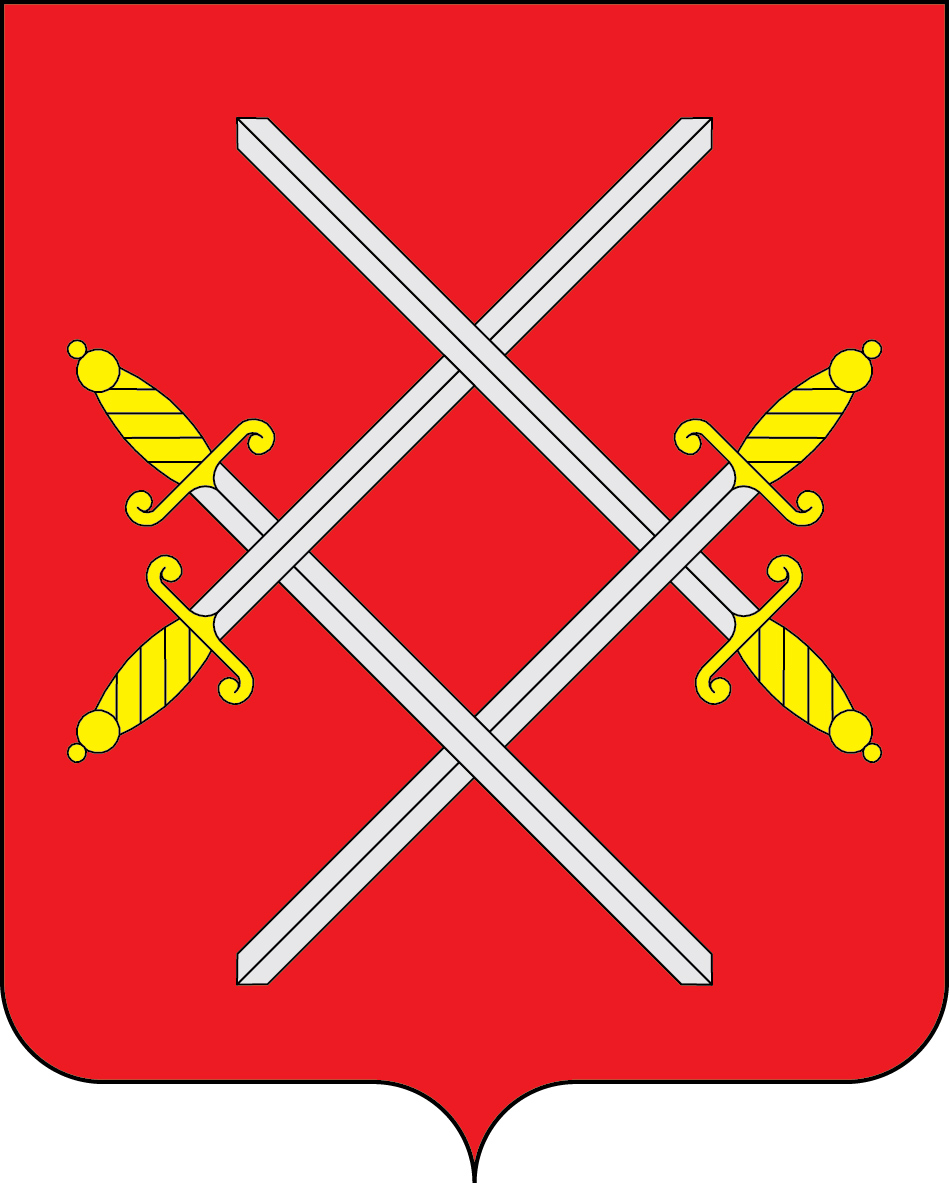 О внесении изменений в муниципальную программу Рузского городского округа «Цифровое муниципальное образование», утверждённую постановлением Администрации Рузского городского округа от 31.10.2019 № 5191 (в редакции от 31.12.2019 №6112, от 27.03.2020 №959, от 29.05.2020 №1534, от 30.06.2020 № 1869, от 30.09.2020 №3020, от 11.11.2020 №3578, от 14.12.2020 №4018, от 30.12.2020 №4240, от 23.03.2021 №829, от 30.06.2021 №2333, от 30.09.2021 №3780)
В соответствии с Бюджетным кодексом Российской Федерации, Федеральным законом от 06.10.2003 № 131-ФЗ «Об общих принципах организации местного самоуправления в Российской Федерации», на основании постановления Администрации Рузского городского округа от 10.12.2020 №3991 «Об утверждении перечня муниципальных программ Рузского городского округа, вступающих в действие с 01.01.2020», постановления Администрации Рузского городского округа от 28.10.2019 № 5093 «Об утверждении Порядка разработки и реализации муниципальных программ Рузского городского округа», руководствуясь Уставом Рузского городского округа, Администрация Рузского городского округа постановляет:1. Муниципальную программу Рузского городского округа «Цифровое муниципальное образование», утверждённую постановлением Администрации Рузского городского округа от 31.10.2019 № 5191 (в редакции от 31.12.2019 №6112, от 27.03.2020 №959, от 29.05.2020 №1534 от 30.06.2020 №1869, от30.09.2020 №3020, от 11.11.2020 №3578, от 14.12.2020 №4018, от 30.12.2020 №4240, 23.03.2021 №829, от 30.06.2021 №2333, от 30.09.2021 №3780) изложить в новой редакции (прилагается).                                                                                                                                                                                         2. Разместить настоящее постановление на официальном сайте Рузского городского округа в сети «Интернет».3. Контроль за исполнением настоящего постановления возложить на Первого заместителя Главы Администрации Рузского городского округа Пеняева Ю.А.Глава городского округа                                                                            Н.Н.Пархоменко                     Муниципальная программа Рузского городского округа«Цифровое муниципальное образование»Паспорт программы Рузского городского округа «Цифровое муниципальное образование»Общая характеристика в сфере развития цифровой экономикиРузского городского округа  Московской области, основные проблемы, инерционный прогноз его развития,описание цели муниципальной программыОбщая характеристика в сфере развития цифровой экономики
Рузского городского округа Московской областиКлючевым направлением внедрения информационных технологий в деятельность органов государственной власти, органов местного самоуправления, государственных и муниципальных организаций и учреждений является совершенствование процедур предоставления населению государственных, муниципальных и бюджетных услуг. Необходимо добиться кардинального повышения качества и доступности этих услуг, упростить процедуры взаимодействия, сократить издержки граждан и организаций, связанные с их получением, обеспечить повышение эффективности бюджетных расходов в этой сфере. Решение этих задач является необходимым условием повышения уровня удовлетворенности населения в Рузском городском округе Московской области качеством предоставления государственных, муниципальных и бюджетных услуг. В настоящее время сформирована базовая информационно-технологическая инфраструктура в Рузском городском округе Московской области. Потребности в оснащении современной компьютерной и организационной техникой в удовлетворены. Определены планы по обновлению, дальнейшей модернизации и развитию парка используемого компьютерного и сетевого оборудования. Все подразделения обеспечены доступом к сети Интернет. Основные проблемы в сфере цифровой экономики
Рузского городского округа Московской областиНаличие критических угроз в сфере обеспечения информационной безопасности и недостаточный уровень защиты данных региональных и ведомственных информационных систем от несанкционированного доступа и использования; недоступность на рабочих местах всех сотрудников ОМСУ Рузского муниципального района Московской области и подведомственных учреждений стандартных инфраструктурных и телекоммуникационных сервисов, таких как IP-телефония, видеоконференцсвязь, сервисов единой авторизации,; отсутствие единых региональных информационных систем для использования ОМСУ Рузского городского округа Московской области и подведомственных учреждений в рамках обеспечения своей деятельности - единых систем управления бюджетным процессом, управления кадрами, обеспечения бухгалтерского учета и ведения отчетности, управления государственным и муниципальным имуществом, размещения государственных и муниципальных заказов и проведения торгов, реализации инвестиционных проектов, ведения документооборота и архива и других; отсутствие информационных систем обеспечения основной деятельности Рузского городского округа Московской области и подведомственных учреждений, оказывающих социально значимые услуги населению и выполняющих важнейшие контрольно-надзорные функции; недостаточное развитие телекоммуникационной инфраструктуры в области подвижной радиотелефонной связи на территории Рузского городского округа Московской области, характеризующаяся огромными «белыми пятнами» в зонах покрытия Рузского городского округа, связанных с низкой плотностью населения.Описание цели муниципальной программы Рузского городского округа.Цель муниципальной программы «Цифровое муниципальное образование» – повышение эффективности муниципального управления, развитие информационного общества в муниципальном образовании Московской области и создание достаточных условий институционального и инфраструктурного характера для создания и (или) развития цифровой экономики.Для достижения цели муниципальной программы планируется решение проблем социально-экономического развития муниципального образования Московской области посредством реализации подпрограмм.В результате реализации подпрограмм достигаются следующие планируемые результаты:совершенствование системы управления муниципального образования Московской области;снижение административных барьеров, повышение качества и доступности предоставления государственных и муниципальных услуг в муниципальном образовании Московской области;внедрение в деятельность ОМСУ муниципального образования Московской области технологий цифровой экономики и современных методов управления;внедрение и использование информационных систем и информационных ресурсов Московской области, обеспечивающих эффективное взаимодействие ОМСУ муниципального образования Московской области с ЦИОГВ Московской области, ОГВ Московской области, населением и организациями.Достижение цели муниципальной программы «Цифровое муниципальное образование» на 2020-2024 годы осуществляется посредством реализации комплекса мероприятий, входящих в состав соответствующих подпрограмм и взаимоувязанных по основным мероприятиям, срокам осуществления, исполнителям и ресурсам.Перечни мероприятий приведены в соответствующих подпрограммах муниципальной программы «Цифровое муниципальное образование».Прогноз развития сферы муниципального управления в Рузском городском округе Московской области с учетом реализации муниципальной программы, возможные варианты решения проблем, оценка преимуществ и рисков, возникающих при выборе вариантов решения проблемПрогноз развития инструментов цифровой экономики в муниципальном образовании Московской области с учетом реализации муниципальной программы, возможные варианты решения проблемОценка преимуществ и рисков, возникающих при выборе вариантов решения проблем в сфере муниципального управления в муниципальном образовании Московской областиСопоставление основных показателей, характеризующих развитие проблем в сфере муниципального управления к 2021 году по двум сценариям – инерционному и программно-целевому – является основанием для выбора в качестве основного сценария для решения задач в сфере муниципального управления на перспективу до 2024 года программно-целевого сценария. Решение задач Московской области и муниципальных задач в сфере муниципального управления позволит достичь планируемые целевые значения показателей за счет комплексного подхода
в их решении и оптимального планирования ресурсов на реализацию необходимых мероприятий, входящих в состав соответствующих подпрограмм и взаимоувязанных по задачам, срокам осуществления, исполнителям и ресурсам.Вместе с тем использование программно-целевого сценария не гарантирует отсутствие определенных рисков в ходе реализации муниципальной программы под воздействием соответствующих внешних и внутренних факторов. Основные риски, которые могут возникнуть при реализации муниципальной программы:недостижение значений целевых показателей планируемых результатов муниципальной программы к 2024 году;невыполнение мероприятий в установленные сроки по причине несогласованности действий муниципальных заказчиков подпрограмм и исполнителей мероприятий подпрограмм;снижение объемов финансирования мероприятий муниципальной программы вследствие изменения прогнозируемых объемов доходов бюджета муниципального образования Московской области или неполное предоставление средств из запланированных источников в соответствующих подпрограммах;неэффективное и/или неполное использование возможностей и сервисов, внедряемых в рамках муниципальной программы ИКТ, информационных систем и ресурсов;технические и технологические риски, в том числе по причине несовместимости ИС;методологические риски, связанные с отсутствием методических рекомендаций по применению нормативных правовых актов в сфере государственного и муниципального управления;организационные риски при не обеспечении необходимого взаимодействия участников решения программных задач.В целях обеспечения управления рисками муниципальный заказчик программы организует осуществление контроля и оценку эффективности реализации подпрограмм в составе муниципальной программы и на основе результатов оценки вносит необходимые предложения координатору муниципальной программы для принятия соответствующих решений, в том числе по корректировке муниципальной программы.Риск недостижения конечных результатов муниципальной программы минимизируется формированием процедур мониторинга показателей основных мероприятий подпрограмм, включая промежуточные значения показателей по годам реализации муниципальной программы.Минимизация риска несогласованности действий участников муниципальной программы осуществляется в рамках взаимодействия муниципального заказчика муниципальной программы, координатора муниципальной программы и муниципальных заказчиков подпрограмм в составе муниципальной программы.Минимизация рисков недофинансирования из бюджетных и других запланированных источников осуществляется путем ежегодного пересмотра прогнозных показателей доходов бюджета муниципального образования Московской области, учтенных при формировании финансовых параметров муниципальной программы, анализа и оценки результатов реализации мероприятий подпрограмм в ходе их исполнения, оперативного принятия решений в установленном порядке о перераспределении средств между подпрограммами. На минимизацию наступления финансового риска направлены также меры по перераспределению финансовых ресурсов, определяющие изменение значений целевых показателей в зависимости от реализации отдельных мероприятий при снижении или увеличении объемов финансирования в пределах 5 процентов относительно общего объема запланированных в соответствующей подпрограмме финансовых средств на ее реализацию.Для обеспечения эффективного и полного использования возможностей, предоставляемых ИКТ, в программу включены мероприятия централизованного обеспечения ИКТ ресурсами и системами с участием ОМСУ муниципального образования Московской области в качестве уполномоченного органа по осуществлению закупок соответствующих ИТ-ресурсов для ОМСУ муниципального образования Московской области и их подведомственных учреждений. Также для минимизации рисков планируется реализация комплекса мер по повышению квалификации муниципальных служащих, популяризации среди населения информационных технологий, стимулирование их использования для взаимодействия с ОМСУ муниципального образования Московской области.Технические и технологические риски минимизируются на основе применения в ходе разработки и внедрения информационно-коммуникационных систем современных технологий и стандартов разработки ИКТ решений, организации управления техническими мероприятиями по разработке, внедрению и использованию ИС, привлечения квалифицированных исполнителей, а также на основе проведения экспертизы предлагаемых решений в ключе требований к ИС.Перечень подпрограмм и краткое их описание	Достижение значений целевых показателей в рамках программно-целевого сценария осуществляется посредством реализации двух подпрограмм.	Муниципальная программа состоит из следующих подпрограмм:Подпрограмма 1 «Снижение административных барьеров, повышение качества и доступности предоставления государственных и муниципальных услуг, в том числе на базе многофункциональных центров предоставления государственных и муниципальных услуг, а также услуг почтовой связи» на 2020-2024 годы.Направлена на снижение административных барьеров, повышение качества и доступности государственных и муниципальных услуг путем совершенствования нормативных правовых актов муниципального образования Московской области, развития системы предоставления государственных и муниципальных услуг по принципу «одного окна», в том числе сети МФЦ.	Подпрограмма 2 «Развитие информационной и технологической инфраструктуры экосистемы цифровой экономики муниципального образования Московской области» на 2020-2024 годы.Направлена на повышение эффективности деятельности ОМСУ муниципального образования Московской области и доступности государственных и муниципальных услуг для физических и юридических лиц на территории муниципального образования Московской области, рост доступности и качества предоставляемых образовательных услуг на территории муниципального образования Московской области, создание инфраструктуры экосистемы цифровой экономики во всех сферах социально-экономической деятельности.Обобщенная характеристика основных мероприятий муниципальной программыс обоснованием необходимости их осуществленияОсновные мероприятия муниципальной программы «Цифровое муниципальное образование» представляют собой совокупность мероприятий, входящих в состав подпрограмм. Подпрограммы и включенные в них основные мероприятия, представляют в совокупности комплекс взаимосвязанных мер, направленных на решение наиболее важных текущих и перспективных направлений в сфере муниципального управления в муниципальном образовании Московской области. Муниципальная программа построена по схеме, включающей два блока основных мероприятий – две подпрограммы муниципальной программы.Подпрограммой 1 предусматривается реализация следующих основных мероприятий:реализация общесистемных мер по повышению качества и доступности государственных и муниципальных услуг в муниципальном образовании Московской области;организация деятельности МФЦ;совершенствование системы предоставления государственных и муниципальных услуг по принципу одного окна в МФЦ.Подпрограммой 2 предусматривается реализация следующих основных мероприятий, направленных на достижение целей и задач федеральных и региональных проектов в сфере информационных технологий в том числе по увеличению числа граждан, пользующихся электронными сервисами учреждений ОМСУ муниципального образования Московской области:1) Информационная инфраструктура;2) Информационная безопасность;3) Цифровое государственное управление;4) Цифровая образовательная среда;5) Цифровая культура.В рамках основного мероприятия «Информационная безопасность» предусматривается приобретение услуг по защите информации и аттестации на соответствие требованиям по безопасности информации информационных систем (декларации о соответствии требованиям по безопасности персональных данных), приобретение, установка и настройка средств защиты информации, в том числе криптографических (шифровальных) средств защиты информации, приобретение антивирусного программного обеспечения, а также средств электронной подписи работникам ОМСУ муниципального образования Московской области в соответствии с установленными требованиями.В рамках основного мероприятия «Цифровое государственное управление» предусматривается оснащение рабочих мест работников ОМСУ муниципального образования Московской области локальными прикладными программными продуктами, общесистемным и прикладным программным обеспечением, решение задач, связанных с управлением бюджетным процессом, финансами, в том числе централизованного ведения бухгалтерского учета и отчетности, с управлением кадрами, имуществом, закупками и проведением различных видов торгов, с организацией электронного документооборота и делопроизводства, мониторингом социально-экономического развития Московской области, с развитием портала государственных и муниципальных услуг (функций) Московской области, с увеличением количества доступных на нем информационно - справочных сервисов для населения, количества государственных и муниципальных услуг, оказываемых в электронном виде, с развитием системы электронного взаимодействия региональных ведомств с ОМСУ муниципального образования Московской области, а также находящимися в их ведении организациями и учреждениями при оказании соответствующих услуг, обеспечение возможности записи через сеть Интернет на конкретное время приема в ОМСУ муниципального образования Московской области для получения услуг, оплаты через сеть Интернет основных пошлин, штрафов и сборов, предоставление доступа к электронным сервисам цифровой инфраструктуры в сфере жилищно-коммунального хозяйства (в рамках федерального проекта).В рамках федерального проекта «Цифровая образовательная среда» планируется выравнивание уровня оснащения школ современным компьютерным оборудованием (включая сервера, ноутбуки), многофункциональными устройствами, средствами работы с цифровым образовательным контентом (телевизор с функцией Smart TV, проектор или интерактивный комплекс с вычислительным блоком и мобильным креплением), средствами для видеонаблюдения и обеспечения дистанционного обученияВ рамках основного мероприятия «Цифровая культура» планируется подключение, а также увеличение скорости доступа учреждений культуры к информационно-телекоммуникационной сети Интернет.Планируемые результаты реализации муниципальной программы Рузского городского округа«Цифровое муниципальное образование»Методика расчета значений показателей эффективности реализации муниципальной программыРузского городского округа
«Цифровое муниципальное образование»Подпрограмма I«Снижение административных барьеров, повышение качества и доступности предоставления государственных и муниципальных услуг, в том числе на базе многофункциональных центров предоставления государственных и муниципальных услуг, а также услуг почтовой связи»Паспорт подпрограммы«Снижение административных барьеров, повышение качества и доступности предоставления государственных и муниципальных услуг, в том числе на базе многофункциональных центров предоставления государственных и муниципальных услуг, а также услуг почтовой связи»Общая характеристика сферы применения подпрограммы«Снижение административных барьеров, повышение качества и доступности предоставления государственных и муниципальных услуг, в том числе на базе многофункциональных центров предоставления государственных и муниципальных услуг, а также услуг почтовой связи »Задачи ПодпрограммыПриоритеты государственной политики Московской области в сфере государственного управления – это, прежде всего, повышение уровня жизни населения и улучшение условий ведения предпринимательской деятельности. Совершенствование системы государственного управления является общегосударственной задачей, которая поставлена перед органами власти всех уровней.
Основной задачей Подпрограммы является снижение административных барьеров, повышение качества и доступности предоставления государственных и муниципальных услуг, в том числе на базе многофункциональных центров предоставления государственных и муниципальных услуг.Характеристика проблем и мероприятий ПодпрограммыКачество государственного управления напрямую связано с качеством жизни. Недостатки государственного управления являются одним из главных факторов, негативно влияющих на отношение граждан и представителей бизнеса к органам государственной власти и на предпринимательский климат в территориях. 
Решение задачи Подпрограммы осуществляется посредством реализации мероприятий настоящей Подпрограммы. 
 Основными мероприятиями Подпрограммы являются: 
реализация общесистемных мер по повышению качества и доступности государственных и муниципальных услуг на территории муниципального образования (далее - реализация общесистемных мер);
организация деятельности многофункциональных центров предоставления государственных и муниципальных услуг;
совершенствование системы предоставления государственных и муниципальных услуг по принципу одного окна в многофункциональных центрах предоставления государственных и муниципальных услуг. Концептуальные направления реформирования, модернизации, преобразования сферы муниципального управления, реализуемые в рамках ПодпрограммыВ целях совершенствования государственного управления в Московской области реализуются комплекс программных мероприятий. Данная работа ведется в рамках работ по исполнению поручений Президента Российской Федерации 
и Правительства Российской Федерации в адрес государственных органов власти субъектов Российской Федерации по реализации Указа Президента Российской Федерации от 7 мая 2012 № 601 «Об основных направлениях совершенствования системы государственного управления». Работа ведется по следующим направлениям: 1)организация деятельности многофункциональных центров предоставления государственных и муниципальных услуг на территории Московской области;2)оптимизация процессов предоставления государственных и муниципальных услуг на базе многофункциональных центров предоставления государственных и муниципальных услуг (наименование муниципального образования);3)осуществление информационного взаимодействия при предоставлении государственных и муниципальных услуг;4)осуществление мониторинга качества предоставления государственных и муниципальных услуг.
Реализация данных направлений позволит повысить уровень удовлетворенности качеством предоставления государственных и муниципальных услуг, снизить время ожидания при обращении за получением государственных и муниципальных услуг.Перечень мероприятий подпрограммы«Снижение административных барьеров, повышение качества и доступности предоставления государственных и муниципальных услуг, в том числе на базе многофункциональных центров предоставления государственных имуниципальных услуг, а также услуг почтовой связи»Взаимосвязь основных мероприятий и показателей подпрограммы«Снижение административных барьеров, повышение качества и доступности предоставления государственных и муниципальных услуг, в том числе на базе многофункциональных центров предоставления государственных и муниципальных услуг, а также услуг почтовой связи»Подпрограмма II«Развитие информационной и технологической инфраструктуры экосистемы цифровой экономики
муниципального образования Московской области»Паспорт подпрограммы «Развитие информационной и технологической инфраструктуры экосистемы цифровой экономики муниципального образования Московской области» Общая характеристика в сфере развития цифровой экономики муниципального образования Московской области, основные проблемы, цели муниципальной подпрограммы Описание основных мероприятий муниципальной подпрограммы
Основные мероприятия Подпрограммы соответствуют национальным приоритетам использования информационных технологий в деятельности государственных и муниципальных органов и организаций.В рамках Подпрограммы реализуются мероприятия по развитию следующих направлений:1) Информационная инфраструктура;2) Информационная безопасность;3) Цифровое государственное управление;4) Цифровая образовательная среда;5) Цифровая культура.В рамках основного мероприятия «Информационная инфраструктура» предусматривается оснащение рабочих мест работников ОМСУ муниципального образования Московской области современным компьютерным и сетевым оборудованием, организационной техникой, а также их подключение к локальным вычислительным сетям (при необходимости) в соответствии с едиными стандартами, требованиями и нормами обеспечения, техническое обслуживание и работоспособность уже имеющегося оборудования, подключение ОМСУ муниципального образования Московской области, включая организации и учреждения, находящихся в их ведении, к единой интегрированной мультисервисной телекоммуникационной сети Правительства Московской области для нужд ОМСУ муниципального образования Московской области, увеличение скорости доступа образовательных учреждений к информационно-телекоммуникационной сети Интернет до единого рекомендуемого уровня (в рамках федерального проекта), обеспечение жителей городских округов и муниципальных районов, городских и сельских населенных пунктов возможностью пользования услугами проводного и мобильного доступа в информационно-телекоммуникационную сеть Интернет на скорости не менее 1 Мбит/с, предоставляемыми не менее чем 2 операторами связи.В рамках основного мероприятия «Информационная безопасность» предусматривается приобретение услуг по защите информации и аттестации на соответствие требованиям по безопасности информации информационных систем (декларации о соответствии требованиям по безопасности персональных данных), приобретение, установка и настройка средств защиты информации, в том числе криптографических (шифровальных) средств защиты информации, приобретение антивирусного программного обеспечения, а также средств электронной подписи работникам ОМСУ муниципального образования Московской области в соответствии с установленными требованиями.В рамках основного мероприятия «Цифровое государственное управление» предусматривается оснащение рабочих мест работников ОМСУ муниципального образования Московской области локальными прикладными программными продуктами, общесистемным и прикладным программным обеспечением, решение задач, связанных с управлением бюджетным процессом, финансами, в том числе централизованного ведения бухгалтерского учета и отчетности, с управлением кадрами, имуществом, закупками и проведением различных видов торгов, с организацией электронного документооборота и делопроизводства, мониторингом социально-экономического развития Московской области, с развитием портала государственных и муниципальных услуг (функций) Московской области, с увеличением количества доступных на нем информационно-справочных сервисов для населения, количества государственных и муниципальных услуг, оказываемых в электронном виде, с развитием системы электронного взаимодействия региональных ведомств с ОМСУ муниципального образования Московской области, а также находящимися в их ведении организациями и учреждениями при оказании соответствующих услуг, обеспечение возможности записи через сеть Интернет на конкретное время приема в ОМСУ муниципального образования Московской области для получения услуг, оплаты через сеть Интернет основных пошлин, штрафов и сборов, предоставление доступа к электронным сервисам цифровой инфраструктуры в сфере жилищно-коммунального хозяйства (в рамках федерального проекта).В рамках федерального проекта «Цифровая образовательная среда» планируется выравнивание уровня оснащения школ современным компьютерным оборудованием (включая сервера, ноутбуки), многофункциональными устройствами, средствами работы с цифровым образовательным контентом (телевизор с функцией Smart TV, проектор или интерактивный комплекс с вычислительным блоком и мобильным креплением), средствами для видеонаблюдения и обеспечения дистанционного обучения.В рамках основного мероприятия «Цифровая культура» планируется подключение, а также увеличение скорости доступа учреждений культуры к информационно-телекоммуникационной сети Интернет.Характеристика проблем и мероприятий подпрограммы
Ключевым направлением внедрения информационных технологий в деятельность органов государственной власти, органов местного самоуправления, государственных и муниципальных организаций и учреждений является совершенствование процедур предоставления населению государственных, муниципальных и бюджетных услуг.
Необходимо добиться кардинального повышения качества и доступности этих услуг, упростить процедуры взаимодействия, сократить издержки граждан и организаций, связанные с их получением, обеспечить повышение эффективности бюджетных расходов в этой сфере. Решение этих задач является необходимым условием повышения уровня удовлетворенности населения в Рузском городском округе Московской области качеством предоставления государственных, муниципальных и бюджетных услуг.В настоящее время сформирована базовая информационно-технологическая инфраструктура в Рузском городском округе Московской области. Потребности в оснащении современной компьютерной и организационной техникой в удовлетворены. Определены планы по обновлению, дальнейшей модернизации и развитию парка используемого компьютерного и сетевого оборудования. Все подразделения обеспечены доступом к сети Интернет.
С 2015 года внедрена межведомственная система электронного документооборота Московской области. 
С 2015 года внедрен модуль оказания услуг ЕИСОУ (Единой информационной системы оказания государственных и муниципальных услуг).За счет средств местного бюджета в Рузском городском округе с сентября 2015 года в дошкольных и общеобразовательных организациях осуществлен доступ к глобальной сети Интернет на скоростях до 100 Мбит/c. За счет внедрения широкополосного доступа к глобальной сети Интернет в дошкольных и общеобразовательных организациях в процессе обучения начали широко применяться современные мультимедийные электронные образовательные ресурсы, в отдельных школах используются системы ведения журналов и дневников в электронном виде.Вместе с тем результаты внедрения информационных технологий носят преимущественно локальный характер, что не позволяет значительно улучшить межведомственное взаимодействие и повысить качество предоставляемых гражданам услуг. Одним из факторов, негативно влияющих на перспективы создания полноценного Электронного Правительства в Рузском городском округе Московской области, является критически низкий уровень использования информационных технологий в работе подведомственных учреждений. При этом на региональном уровне не организована системная работа с ОМСУ Московской области по этому направлению, не сформулированы приоритеты, отсутствуют механизмы стимулирования и координации перехода администраций муниципальных образований на новые технологии работы, не ведется работа по сопряжению региональных и муниципальных информационных систем, совместному формированию и использованию единых обще региональных баз и банков данных.Установленные Указом N 601 показатели, в том числе получение к 2021 году 70 процентами населения государственных услуг в электронном виде, достижимы при сохранении текущей динамики.
Несмотря на достигнутые в предыдущий период результаты, сегодняшний уровень развития информационно-телекоммуникационной инфраструктуры ЦИОГВ и ГО Московской области, ОМСУ Московской области не обеспечивает возможность перехода на массовое оказание государственных и муниципальных услуг в электронном виде. Что является проблемой не только со стороны ЦИОГВ и ГО МО, сколько низким уровнем проникновения электронных услуг среди населения. Основные критерии невозможности использования электронных услуг населением является низкая компьютерная грамотность, сложность эпизодического использования ЕСИА, недоступность оборудования и интернета для ряда групп населения.С учетом существующих темпов построения Электронного Правительства в Московской области достижение предусмотренных решениями Президента Российской Федерации и Правительства Российской Федерации показателей результативности использования информационных технологий в деятельности ЦИОГВ и ГО Московской области, Рузском городском округе возможно только при консолидации и концентрации усилий всех ведомств на региональном и муниципальном уровнях, мобилизации кадровых, организационных и финансовых ресурсов, обеспечении эффективной координации бюджетных расходов и проведении скоординированной централизованной технической политики в этой сфере.В период до 2024 года необходимо сконцентрироваться на решении следующих основных проблем:отсутствие единой информационно-технологической инфраструктуры и телекоммуникационной сети обеспечения защищенного обмена данными между ЦИОГВ и ГО Московской области, ОМСУ Московской области в электронном виде, недостаточная скорость подключения отдельных региональных ведомств и их территориальных подразделений к сети Интернет и ведомственным телекоммуникационным сетям, сложность обеспечения на межведомственном уровне доступа к сведениям, содержащимся в отдельных региональных и ведомственных информационных системах, отсутствие интеграции этих систем между собой;наличие критических угроз в сфере обеспечения информационной безопасности и недостаточный уровень защиты данных региональных и ведомственных информационных систем от несанкционированного доступа и использования;недоступность на рабочих местах всех сотрудников ОМСУ Рузского муниципального района Московской области и подведомственных учреждений стандартных инфраструктурных и телекоммуникационных сервисов, таких как IP-телефония, видеоконференцсвязь, сервисов единой авторизации, электронной почты и других;отсутствие единых региональных информационных систем для использования ОМСУ Рузского городского округа Московской области и подведомственных учреждений в рамках обеспечения своей деятельности - единых систем управления бюджетным процессом, управления кадрами, обеспечения бухгалтерского учета и ведения отчетности, управления государственным и муниципальным имуществом, размещения государственных и муниципальных заказов и проведения торгов, реализации инвестиционных проектов, ведения документооборота и архива и других;
отсутствие информационных систем обеспечения основной деятельности Рузского городского округа Московской области и подведомственных учреждений, оказывающих социально значимые услуги населению и выполняющих важнейшие контрольно-надзорные функции;недостаточное развитие телекоммуникационной инфраструктуры в области подвижной радиотелефонной связи на территории Рузского городского округа Московской области, характеризующаяся огромными «белыми пятнами» в зонах покрытия Рузского городского округа, связанных с низкой плотностью населения.
недостаточная квалификация сотрудников ОМСУ Рузского городского округа Московской области и подведомственных учреждений по вопросам использования новейших информационных технологий.Концептуальные направления реформирования, модернизации, преобразования сферы развития информационно-коммуникационных технологий, реализуемых в рамках муниципальной подпрограммыКонцептуальные направления реформирования, модернизации, преобразования сферы развития информационно-коммуникационных технологий, реализуемых в рамках Подпрограммы, обозначены в виде основных мероприятий Подпрограммы, каждое основное мероприятие содержит мероприятия Подпрограммы, направленные на их решения.В рамках реализации мероприятий Подпрограммы будут обеспечены следующие эффекты социально-экономического развития муниципального образования Московской области:Перечень мероприятий муниципальной подпрограммыВзаимосвязь основных мероприятий и показателей муниципальной подпрограммыАДМИНИСТРАЦИЯ РУЗСКОГО ГОРОДСКОГО ОКРУГАМОСКОВСКОЙ ОБЛАСТИПОСТАНОВЛЕНИЕ от __________________________ №_______"УТВЕРЖДЕНО"Постановлением АдминистрацииРузского городского округаот_____№ ____________________Координатор муниципальной программыПервый заместитель Главы Администрации Рузского городского округа – Ю.А.ПеняевПервый заместитель Главы Администрации Рузского городского округа – Ю.А.ПеняевПервый заместитель Главы Администрации Рузского городского округа – Ю.А.ПеняевПервый заместитель Главы Администрации Рузского городского округа – Ю.А.ПеняевПервый заместитель Главы Администрации Рузского городского округа – Ю.А.ПеняевПервый заместитель Главы Администрации Рузского городского округа – Ю.А.ПеняевМуниципальный заказчик муниципальной программыАдминистрация Рузского городского округаАдминистрация Рузского городского округаАдминистрация Рузского городского округаАдминистрация Рузского городского округаАдминистрация Рузского городского округаАдминистрация Рузского городского округаЦели муниципальной программыПовышение эффективности государственного управления, развитие информационного общества в Рузском городском округе Московской области и создание достаточных условий институционального и инфраструктурного характера для создания и (или) развития цифровой экономикиПовышение эффективности государственного управления, развитие информационного общества в Рузском городском округе Московской области и создание достаточных условий институционального и инфраструктурного характера для создания и (или) развития цифровой экономикиПовышение эффективности государственного управления, развитие информационного общества в Рузском городском округе Московской области и создание достаточных условий институционального и инфраструктурного характера для создания и (или) развития цифровой экономикиПовышение эффективности государственного управления, развитие информационного общества в Рузском городском округе Московской области и создание достаточных условий институционального и инфраструктурного характера для создания и (или) развития цифровой экономикиПовышение эффективности государственного управления, развитие информационного общества в Рузском городском округе Московской области и создание достаточных условий институционального и инфраструктурного характера для создания и (или) развития цифровой экономикиПовышение эффективности государственного управления, развитие информационного общества в Рузском городском округе Московской области и создание достаточных условий институционального и инфраструктурного характера для создания и (или) развития цифровой экономикиПеречень подпрограммПодпрограмма 1 «Снижение административных барьеров, повышение качества и доступности предоставления государственных и муниципальных услуг, в том числе на базе многофункциональных центров предоставления государственных и муниципальных услуг, а также услуг почтовой связи»
Подпрограмма 2 «Развитие информационной и технологической инфраструктуры экосистемы цифровой экономики муниципального образования Московской области»Подпрограмма 1 «Снижение административных барьеров, повышение качества и доступности предоставления государственных и муниципальных услуг, в том числе на базе многофункциональных центров предоставления государственных и муниципальных услуг, а также услуг почтовой связи»
Подпрограмма 2 «Развитие информационной и технологической инфраструктуры экосистемы цифровой экономики муниципального образования Московской области»Подпрограмма 1 «Снижение административных барьеров, повышение качества и доступности предоставления государственных и муниципальных услуг, в том числе на базе многофункциональных центров предоставления государственных и муниципальных услуг, а также услуг почтовой связи»
Подпрограмма 2 «Развитие информационной и технологической инфраструктуры экосистемы цифровой экономики муниципального образования Московской области»Подпрограмма 1 «Снижение административных барьеров, повышение качества и доступности предоставления государственных и муниципальных услуг, в том числе на базе многофункциональных центров предоставления государственных и муниципальных услуг, а также услуг почтовой связи»
Подпрограмма 2 «Развитие информационной и технологической инфраструктуры экосистемы цифровой экономики муниципального образования Московской области»Подпрограмма 1 «Снижение административных барьеров, повышение качества и доступности предоставления государственных и муниципальных услуг, в том числе на базе многофункциональных центров предоставления государственных и муниципальных услуг, а также услуг почтовой связи»
Подпрограмма 2 «Развитие информационной и технологической инфраструктуры экосистемы цифровой экономики муниципального образования Московской области»Подпрограмма 1 «Снижение административных барьеров, повышение качества и доступности предоставления государственных и муниципальных услуг, в том числе на базе многофункциональных центров предоставления государственных и муниципальных услуг, а также услуг почтовой связи»
Подпрограмма 2 «Развитие информационной и технологической инфраструктуры экосистемы цифровой экономики муниципального образования Московской области»Источники финансирования муниципальной программы,
в том числе по годам:Расходы (тыс. рублей)Расходы (тыс. рублей)Расходы (тыс. рублей)Расходы (тыс. рублей)Расходы (тыс. рублей)Расходы (тыс. рублей)Источники финансирования муниципальной программы,
в том числе по годам:Всего2020 год2021 год2022 год2023 год2024 годСредства федерального бюджета23585,030,009726,5113858,5200Средства бюджета Московской области22 600,685 135,006 443,176 647,514 375,000,00Средства бюджета Рузского городского округа375 153,3471 365,1575 276,5776 003,4276 818,6075 689,60Внебюджетные средства000000Всего, в том числе по годам:421 339,0476 500,1591 446,2596 509,4481 193,6075 689,60Количественные и/или качественные показатели, характеризующие достижение цели и решение задачКоличественные и/или качественные показатели, характеризующие достижение цели и решение задачТип показателяЕдиница измеренияБазовое значение показателя (на начало реализации подпрограммы)(2019 год)Планируемое значение показателя по годам реализацииПланируемое значение показателя по годам реализацииПланируемое значение показателя по годам реализацииПланируемое значение показателя по годам реализацииПланируемое значение показателя по годам реализацииНомер основного мероприятия в перечне мероприятий подпрограммыКоличественные и/или качественные показатели, характеризующие достижение цели и решение задачКоличественные и/или качественные показатели, характеризующие достижение цели и решение задачТип показателяЕдиница измеренияБазовое значение показателя (на начало реализации подпрограммы)(2019 год)20202021202220232024Номер основного мероприятия в перечне мероприятий подпрограммы1234567891011Подпрограмма 1. Снижение административных барьеров, повышение качества и доступности предоставления государственных и муниципальных услуг, в том числе на базе многофункциональных центров предоставления государственных и муниципальных услуг, а также услуг почтовой связиПодпрограмма 1. Снижение административных барьеров, повышение качества и доступности предоставления государственных и муниципальных услуг, в том числе на базе многофункциональных центров предоставления государственных и муниципальных услуг, а также услуг почтовой связиПодпрограмма 1. Снижение административных барьеров, повышение качества и доступности предоставления государственных и муниципальных услуг, в том числе на базе многофункциональных центров предоставления государственных и муниципальных услуг, а также услуг почтовой связиПодпрограмма 1. Снижение административных барьеров, повышение качества и доступности предоставления государственных и муниципальных услуг, в том числе на базе многофункциональных центров предоставления государственных и муниципальных услуг, а также услуг почтовой связиПодпрограмма 1. Снижение административных барьеров, повышение качества и доступности предоставления государственных и муниципальных услуг, в том числе на базе многофункциональных центров предоставления государственных и муниципальных услуг, а также услуг почтовой связиПодпрограмма 1. Снижение административных барьеров, повышение качества и доступности предоставления государственных и муниципальных услуг, в том числе на базе многофункциональных центров предоставления государственных и муниципальных услуг, а также услуг почтовой связиПодпрограмма 1. Снижение административных барьеров, повышение качества и доступности предоставления государственных и муниципальных услуг, в том числе на базе многофункциональных центров предоставления государственных и муниципальных услуг, а также услуг почтовой связиПодпрограмма 1. Снижение административных барьеров, повышение качества и доступности предоставления государственных и муниципальных услуг, в том числе на базе многофункциональных центров предоставления государственных и муниципальных услуг, а также услуг почтовой связиПодпрограмма 1. Снижение административных барьеров, повышение качества и доступности предоставления государственных и муниципальных услуг, в том числе на базе многофункциональных центров предоставления государственных и муниципальных услуг, а также услуг почтовой связиПодпрограмма 1. Снижение административных барьеров, повышение качества и доступности предоставления государственных и муниципальных услуг, в том числе на базе многофункциональных центров предоставления государственных и муниципальных услуг, а также услуг почтовой связиПодпрограмма 1. Снижение административных барьеров, повышение качества и доступности предоставления государственных и муниципальных услуг, в том числе на базе многофункциональных центров предоставления государственных и муниципальных услуг, а также услуг почтовой связи1Доля граждан, имеющих доступ к получению государственных и муниципальных услуг по принципу "одного окна" по месту пребывания, в том числе в МФЦУказПроцент100,00100,00100,00100,00100,00100,0032Уровень удовлетворенности граждан качеством предоставления государственных и муниципальных услугУказПроцент96,6094,6094,6094,8095,0095,001,23Среднее время ожидания в очереди для получения государственных (муниципальных) услугУказминут1,711,501,71,71,71,724Доля заявителей МФЦ, ожидающих в очереди более 11 минутОтраслевой Процент--0,000,000,000,0025Выполнение требований комфортности и доступности МФЦОтраслевойПроцент93,90100,00100,00100,00100,00100,0026Доля отделений почтовой связи, работы по ремонту которых выполнены с использованием иного межбюджетного трансфертаУказывается ОМСУпроцент--100---4Подпрограмма 2. Развитие информационной и технологической инфраструктуры экосистемы цифровой экономики муниципального образования Московской областиПодпрограмма 2. Развитие информационной и технологической инфраструктуры экосистемы цифровой экономики муниципального образования Московской областиПодпрограмма 2. Развитие информационной и технологической инфраструктуры экосистемы цифровой экономики муниципального образования Московской областиПодпрограмма 2. Развитие информационной и технологической инфраструктуры экосистемы цифровой экономики муниципального образования Московской областиПодпрограмма 2. Развитие информационной и технологической инфраструктуры экосистемы цифровой экономики муниципального образования Московской областиПодпрограмма 2. Развитие информационной и технологической инфраструктуры экосистемы цифровой экономики муниципального образования Московской областиПодпрограмма 2. Развитие информационной и технологической инфраструктуры экосистемы цифровой экономики муниципального образования Московской областиПодпрограмма 2. Развитие информационной и технологической инфраструктуры экосистемы цифровой экономики муниципального образования Московской областиПодпрограмма 2. Развитие информационной и технологической инфраструктуры экосистемы цифровой экономики муниципального образования Московской областиПодпрограмма 2. Развитие информационной и технологической инфраструктуры экосистемы цифровой экономики муниципального образования Московской областиПодпрограмма 2. Развитие информационной и технологической инфраструктуры экосистемы цифровой экономики муниципального образования Московской области1Доля рабочих мест, обеспеченных необходимым компьютерным оборудованием и услугами связи в соответствии с требованиями нормативных правовых актов Московской областиОтраслевойПроцент100,00100,00100,00100,00100,00100,0012Стоимостная доля закупаемого и (или) арендуемого ОМСУ муниципального образования Московской области отечественного программного обеспеченияОтраслевойПроцент75,0075,0075,00---13Увеличение доли защищенных по требованиям безопасности информации информационных систем, используемых ОМСУ муниципального образования Московской области, в соответствии с категорией обрабатываемой информации, а также персональных компьютеров, используемых на рабочих местах работников, обеспеченных антивирусным программным обеспечением с регулярным обновлением соответствующих базОтраслевойПроцент97,00100,00100,00100,00100,00100,0024Доля работников ОМСУ муниципального образования Московской области, обеспеченных средствами электронной подписи в соответствии с установленными требованиямиОтраслевойПроцент100,00100,00100,00100,00100,00100,0025Доля документов служебной переписки ОМСУ муниципального образования Московской области и их подведомственных учреждений с ЦИОГВ и ГО Московской области, подведомственными ЦИОГВ и ГО Московской области организациями и учреждениями, не содержащих персональные данные и конфиденциальные сведения и направляемых исключительно в электронном виде с использованием МСЭД и средств электронной подписиОтраслевойПроцент100,00100,00100,00100,00100,00100,0036Процент проникновения ЕСИА в муниципальном образовании Московской областиОтраслевойПроцент75,0080,0080,0080,0080,0080,0037Качественные услуги – Доля муниципальных (государственных) услуг, по которым нарушены регламентные срокиРейтинг - 45Процент2,002,002,002,002,002,0038Удобные услуги – Доля муниципальных (государственных) услуг, по которым заявления поданы в электронном виде через региональный портал государственных и муниципальных услугОтраслевойПроцент85,0090,0090,0090,0090,0090,0039Повторные обращения – Доля обращений, поступивших на портал «Добродел», по которым поступили повторные обращенияРейтинг - 45Процент30,0030,0030,0030,0030,0030,00310Отложенные решения – Доля отложенных решений от числа ответов, предоставленных на портале «Добродел» (два и более раз)Рейтинг - 45Процент5,005,005,005,005,005,00311Ответь вовремя – Доля жалоб, поступивших на портал «Добродел», по которым нарушен срок подготовки ответаРейтинг - 45Процент5,005,005,005,005,005,00312Доля муниципальных общеобразовательных организаций в муниципальном образовании Московской области, подключенных к сети Интернет на скорости:
для общеобразовательных организаций, расположенных в городских населенных пунктах, – не менее 100 Мбит/с;
для общеобразовательных организаций, расположенных в сельских населенных пунктах, – не менее 50 Мбит/сСубсидияПроцент100,00100.00100,00100,00100,00100,00513Доля многоквартирных домов, имеющих возможность пользоваться услугами проводного и мобильного доступа в информационно-телекоммуникационную сеть Интернет на скорости не менее 1 Мбит/с, предоставляемыми не менее чем 2 операторами связиОбращение Губернатора Московской областиПроцент87,0087,2087,4087,5087,7087,80114Доля муниципальных учреждений культуры, обеспеченных доступом в информационно-телекоммуникационную сеть Интернет на скорости:для учреждений культуры, расположенных в городских населенных пунктах, – не менее 50 Мбит/с;для учреждений культуры, расположенных в сельских населенных пунктах, – не менее 10 Мбит/сОтраслевойпроцент100100100100100100415Образовательные организации оснащены (обновили) компьютерным, мультимедийным, презентационным оборудованием и программным обеспечением в рамках эксперимента по модернизации начального общего, основного общего и среднего общего образования Региональный проект «Цифровая образовательная среда»Процент------Е416Доля государственных и муниципальных образовательных организаций, реализующих программы начального общего, основного общего, среднего общего образования, в учебных классах которых обеспечена возможность беспроводного широкополосного доступа к информационно-телекоммуникационной сети "Интернет" по технологии WiFiРегиональный проект «Информационная инфраструктура»Процент---100100100Е4№п/пНаименование показателяЕдиница измеренияМетодика расчета показателя Источник данныхПериод представления отчетности123456Подпрограмма 1 «Снижение административных барьеров, повышение качества и доступности предоставления государственных и муниципальных услуг, в том числе на базе многофункциональных центров предоставления государственных и муниципальных услуг, а также услуг почтовой связи» на 2020-2024 годыПодпрограмма 1 «Снижение административных барьеров, повышение качества и доступности предоставления государственных и муниципальных услуг, в том числе на базе многофункциональных центров предоставления государственных и муниципальных услуг, а также услуг почтовой связи» на 2020-2024 годыПодпрограмма 1 «Снижение административных барьеров, повышение качества и доступности предоставления государственных и муниципальных услуг, в том числе на базе многофункциональных центров предоставления государственных и муниципальных услуг, а также услуг почтовой связи» на 2020-2024 годыПодпрограмма 1 «Снижение административных барьеров, повышение качества и доступности предоставления государственных и муниципальных услуг, в том числе на базе многофункциональных центров предоставления государственных и муниципальных услуг, а также услуг почтовой связи» на 2020-2024 годыПодпрограмма 1 «Снижение административных барьеров, повышение качества и доступности предоставления государственных и муниципальных услуг, в том числе на базе многофункциональных центров предоставления государственных и муниципальных услуг, а также услуг почтовой связи» на 2020-2024 годы1.1Доля граждан, имеющих доступ к получению 
государственных и муниципальных услуг
по принципу «одного окна» по месту пребывания,
в том числе в МФЦпроцентЗначение показателя определяется в соответствии с методикой, утвержденной протоколом Правительственной комиссии по проведению административной реформы от 30.10.2012 № 135 (с учетом изменений, утвержденных протоколом заседания Правительственной комиссии по проведению административной реформы от 13.11.2013 № 138).
Значение базового показателя – 100*Данные автоматизированной информационной
системы Министерства экономического развития
Российской Федерации «Мониторинг развития системы МФЦ».Ежегодно1.2Уровень удовлетворенности граждан
качеством предоставления государственных 
и муниципальных услугпроцентЗначение показателя определяется посредством СМС-опросов, переданных в информационно-аналитическую систему «Мониторинга качества государственных услуг» (ИАС МКГУ)
У_смс=Н_4,5/Н_смс ×100%, где
Усмс - уровень удовлетворенности граждан качеством предоставления государственных и муниципальных услуг;
Н 4,5 - количество оценок «4» и «5» по всем офисам МФЦ, полученных посредством СМС-опросов;
Нсмс - общее количество оценок по всем офисам МФЦ, полученных посредством СМС - опросов.
Значение базового показателя – 96,6*Данные ИАС МКГУЕжеквартально, ежегодно.1.3Среднее время ожидания в очереди для получения
государственных (муниципальных) услугминутаЗначение показателя по состоянию на конец отчетного месяца определяется по формуле:
Т_m=(〖"SUM" 〗_"i=0" ^"n""(" Т_i ")" )/"n" ,где:
Тm – среднее время ожидания в очереди для получения государственных (муниципальных) услуг за месяц;
Ti – время ожидания в очереди для получения государственных (муниципальных) услуг по каждому талону;
n – общее количество талонов, зафиксированное в информационной системе «Дистанционное управление, мониторинг и контроль очереди заявителей, обращающихся в МФЦ Московской области (АСУ «Очередь»)» (далее – АСУ «Очередь»).
Значение показателя по итогам за квартал, год определяется по следующей формуле:
T_g=(〖"SUM" 〗_"m=1" ^"g""(" T_m ")" )/"g" ,где: 
T_g – среднее время ожидания в очереди для получения государственных (муниципальных) услуг за отчетный период;
g – количество месяцев в отчетном периоде (квартал, год);
Значение базового показателя –1,7*данные АСУ 
«Очередь».Ежемесячно, ежеквартально, ежегодно1.4Доля заявителей МФЦ, ожидающих в очереди более 11 минутпроцентL – доля заявителей, ожидающих в очереди более 11 минут, процент;O – количество заявителей ожидающих более 11 минут, человек;T – общее количество заявителей обратившихся в МФЦ в отчетном периоде, человек.Данные АСУ «Очередь».
При расчете показателя доля заявителей, ожидающих в очереди более 11,5 минут (L), учитываются талоны, обслуживание по которым составляет 10 минут и более и факт оказания услуги зарегистрирован в ЕИСОУ.Ежеквартально, без нарастающего итога. Итоговое (годовое) значение показателя определяется по фактически достигнутому значению показателя в IV квартале текущего года.1.5Выполнение требований комфортности и доступности МФЦпроцентПоказатель определяет выполнение муниципальным образованием требований комфортности и доступности МФЦ, установленных постановлением Правительства Российской Федерации от 22 декабря 2012 г. № 1376 «Об утверждении Правил организации деятельности многофункциональных центров предоставления государственных и муниципальных услуг» и распоряжением Мингосуправления Московской области от 21 июля 2016 г. № 10-57/РВ «О региональном стандарте организации деятельности многофункциональных центров предоставления государственных и муниципальных услуг в Московской области»
Ук = (К1376 х 0,7) + (КРС х 0,3), где:
0,7 и 0,3 – коэффициенты значимости показателя;
К1376 – доля выполнения требований комфортности и доступности МФЦ, установленных постановлением Правительства Российской Федерации № 1376 во всех офисах МФЦ;
Крс – доля выполнения требований комфортности и доступности МФЦ, установленных в Региональном стандарте во всех офисах МФЦ.
Значение базового показателя – 93,9*Данные Единой государственной информационной системы
обеспечения контрольно-надзорной деятельности
Московской области.Ежемесячно, 
ежеквартально,
ежегодно1.6Доля отделений почтовой связи, работы по ремонту которых выполнены с использованием иных межбюджетных трансфертов. *процентЗначение показателя определяется по формуле:
n=R/(S+G)×100%, где:
n - доля отделений почтовой связи, работы по ремонту которых выполнены с использованием  иного межбюджетного трансферта;
R – количество отделений почтовой связи, работы по ремонту которых выполнены с использованием иного межбюджетного трансферта из бюджета Московской области;
S – общее количество отделений почтовой связи, указанных в адресном перечне объектов муниципальной собственности, на которые предоставляются иные межбюджетные трансферты бюджетам муниципальных образований Московской области, в рамках реализации мероприятия 04.01 «Создание условий для обеспечения жителей городских округов Московской области услугами почтовой связи» подпрограммы 1 «Снижение административных барьеров, повышение качества и доступности предоставления государственных и муниципальных услуг, в том числе на базе многофункциональных центров предоставления государственных и муниципальных услуг, а также услуг почтовой связи» настоящей государственной программы.
G – общее количество отделений почтовой связи, определенных соглашением о предоставлении иных в форме субсидии из бюджета Московской области АО «Почта России» в рамках реализации мероприятия 04.02 « Предоставление грантов в форме субсидий из бюджета Московской области АО «Почта России» подпрограммы 1 «Снижение административных барьеров, повышение качества и доступности предоставления государственных и муниципальных услуг, в том числе на базе многофункциональных центров предоставления государственных и муниципальных услуг, а также услуг почтовой связи» настоящей государственной программы.
Значение базового показателя – отсутствует.Ведомственные данныеежеквартальноПодпрограмма 2 «Развитие информационной и технологической инфраструктуры экосистемы цифровой экономики муниципального образования Московской области»Подпрограмма 2 «Развитие информационной и технологической инфраструктуры экосистемы цифровой экономики муниципального образования Московской области»Подпрограмма 2 «Развитие информационной и технологической инфраструктуры экосистемы цифровой экономики муниципального образования Московской области»Подпрограмма 2 «Развитие информационной и технологической инфраструктуры экосистемы цифровой экономики муниципального образования Московской области»Подпрограмма 2 «Развитие информационной и технологической инфраструктуры экосистемы цифровой экономики муниципального образования Московской области»Подпрограмма 2 «Развитие информационной и технологической инфраструктуры экосистемы цифровой экономики муниципального образования Московской области»2.1Доля рабочих мест, обеспеченных необходимым компьютерным оборудованием и услугами связи в соответствии с требованиями нормативных правовых актов Московской областиПроцентгде:  – доля рабочих мест, обеспеченных необходимым компьютерным оборудованием и услугами связи в соответствии с требованиями нормативных правовых актов Московской области; – количество работников ОМСУ муниципального образования Московской области, МФЦ муниципального образования Московской области, обеспеченных необходимым компьютерным оборудованием с предустановленным общесистемным программным обеспечением и организационной техникой в соответствии с требованиями нормативных правовых актов Московской области; – общее количество работников ОМСУ муниципального образования Московской области, МФЦ муниципального образования Московской области, нуждающихся в компьютерном оборудовании с предустановленным общесистемным программным обеспечением и организационной технике в соответствии с требованиями нормативных правовых актов Московской области, или уже обеспеченных таким оборудованием; – количество ОМСУ муниципального образования Московской области, МФЦ муниципального образования Московской области, обеспеченных необходимыми услугами связи в том числе для оказания государственных и муниципальных услуг в электронной форме; – общее количество ОМСУ муниципального образования Московской области, МФЦ муниципального образования Московской области.Данные ОМСУ муниципального образования Московской областиЕжеквартально, ежегодно2.2Стоимостная доля закупаемого и (или) арендуемого ОМСУ муниципального образования Московской области отечественного программного обеспеченияПроцентгде:л - стоимостная доля закупаемого и арендуемого ОМСУ муниципального образования Московской области иностранного ПО;R - стоимость закупаемого и арендуемого ОМСУ муниципального образования Московской области иностранного ПО;К - общая стоимость закупаемого и арендуемого ОМСУ муниципального образования Московской области ПОДанные ОМСУ муниципального образования Московской областиЕжеквартально, ежегодно2.3Увеличение доли защищенных по требованиям безопасности информации информационных систем, используемых ОМСУ муниципального образования Московской области, в соответствии с категорией обрабатываемой информации, а также персональных компьютеров, используемых на рабочих местах работников, обеспеченных антивирусным программным обеспечением с регулярным обновлением соответствующих базПроцентгде:  – доля защищенных по требованиям безопасности информации информационных систем, используемых ОМСУ муниципального образования Московской области, в соответствии с категорией обрабатываемой информации, а также персональных компьютеров, используемых на рабочих местах работников, обеспеченных антивирусным программным обеспечением с регулярным обновлением соответствующих баз; – количество информационных систем, используемых ОМСУ муниципального образования Московской области, обеспеченных средствами защиты информации соответствии с классом защиты обрабатываемой информации; – общее количество информационных систем, используемых ОМСУ муниципального образования Московской области, которые необходимо обеспечить средствами защиты информации в соответствии с классом защиты обрабатываемой информации; – количество персональных компьютеров, используемых на рабочих местах работников ОМСУ муниципального образования Московской области, обеспеченных антивирусным программным обеспечением с регулярным обновлением соответствующих баз; – общее количество компьютерного оборудования, используемого на рабочих местах работников ОМСУ муниципального образования Московской области.Данные ОМСУ муниципального образования Московской областиЕжеквартально, ежегодно2.4Доля работников ОМСУ муниципального образования Московской области, обеспеченных средствами электронной подписи в соответствии с установленными требованиямиПроцентгде:n – доля работников ОМСУ муниципального образования Московской области, обеспеченных средствами электронной подписи в соответствии с потребностью и установленными требованиями;R – количество работников ОМСУ муниципального образования Московской области, обеспеченных средствами электронной подписи в соответствии с потребностью и установленными требованиями; K – общая потребность работников ОМСУ муниципального образования Московской области в средствах электронной подписи.Данные ОМСУ муниципального образования Московской областиЕжеквартально, ежегодно 2.5Доля документов служебной переписки ОМСУ муниципального образования Московской области и их подведомственных учреждений с ЦИОГВ и ГО Московской области, подведомственными ЦИОГВ и ГО Московской области организациями и учреждениями, не содержащих персональные данные и конфиденциальные сведения и направляемых исключительно в электронном виде с использованием МСЭД и средств электронной подписиПроцентгде:  – доля документов служебной переписки ОМСУ муниципального образования Московской области и их подведомственных учреждений с ЦИОГВ и ГО Московской области, подведомственными ЦИОГВ и ГО Московской области организациями и учреждениями, не содержащих персональные данные и конфиденциальные сведения и направляемых исключительно в электронном виде с использованием межведомственной системы электронного документооборота Московской области и средств электронной подписи;R – количество документов служебной переписки ОМСУ муниципального образования Московской области и их подведомственных учреждений с ЦИОГВ и ГО Московской области, подведомственными ЦИОГВ и ГО Московской области организациями и учреждениями, не содержащих персональные данные и конфиденциальные сведения и направляемых исключительно в электронном виде с использованием межведомственной системы электронного документооборота Московской области и средств электронной подписи;К – общее количество документов служебной переписки ОМСУ муниципального образования Московской области и их подведомственных учреждений с ЦИОГВ и ГО Московской области, подведомственными ЦИОГВ и ГО Московской области организациями и учреждениями, не содержащих персональные данные и конфиденциальные сведения.Данные ОМСУ муниципального образования Московской областиЕжеквартально, ежегодно2.6Процент проникновения ЕСИА в муниципальном образовании Московской областигде: n – процент проникновения ЕСИА в муниципальном образовании Московской области;R – численность граждан, зарегистрированных в ЕСИА;К – численность населения муниципального образования Московской области в возрасте 14 лет и старше.РосстатЕжеквартально, ежегодно2.7Качественные услуги – Доля муниципальных (государственных) услуг, по которым нарушены регламентные срокиПроцентгде: – доля муниципальных (государственных) услуг, по которым нарушены регламентные сроки;R – количество муниципальных (государственных) услуг, оказанных ОМСУ в отчетном периоде с нарушением регламентного срока оказания услуг*;K – общее количество муниципальных (государственных) услуг, оказанных ОМСУ в отчетном периоде*Источник информации – данные Государственной информационной системы Московской области «Единая информационная система оказания государственных и муниципальных услуг (функций) Московской области» (ЕИС ОУ).2% – возможно допустимая доля муниципальных услуг, по которым нарушены регламентные сроки оказания услуг, возникшая по техническим причинам, по причинам апробирования, а также просрочкам, связанным с федеральными ведомствами.Государственная информационная система Московской области «Единая информационная система оказания государственных и муниципальных услуг (функций) Московской области».2% – возможно допустимая доля муниципальных услуг, по которым нарушены регламентные сроки оказания услуг, возникшая по техническим причинам, по причинам апробирования, а также просрочкам, связанным с федеральными ведомствами.Ежеквартально, ежегодно2.8Удобные услуги – Доля муниципальных (государственных) услуг, по которым заявления поданы в электронном виде через региональный портал государственных и муниципальных услугПроцентгде:  – доля муниципальных (государственных) услуг, по которым заявления поданы в электронном виде через региональный портал государственных и муниципальных услуг;R – количество муниципальных (государственных) услуг, оказанных ОМСУ в отчетном периоде через Государственную информационную систему Московской области «Портал государственных и муниципальных услуг (функций) Московской области»*;К – общее количество муниципальных (государственных) услуг, по которым предусмотрена подача заявлений на услугу через РПГУ, оказанных ОМСУ в отчетном периоде.*Источник информации – данные ЕИС ОУ. Государственная информационная система Московской области «Единая информационная система оказания государственных и муниципальных услуг (функций) Московской области»Ежеквартально, ежегодно2.9Повторные обращения – Доля обращений, поступивших на портал «Добродел», по которым поступили повторные обращенияПроцентгде:  – доля зарегистрированных сообщений, требующих устранение проблемы, по которым поступили повторные обращения от заявителей;R – количество сообщений, по которым поступили повторные обращения от заявителей (факт повторного обращения считается ежеквартально нарастающим итогом с 1 января 2020 года; количество повторов по одному сообщению неограниченно);К – общее количество сообщений, , требующих ответа, т.е. все новые сообщения, поступающие с портала «Добродел» в ЕЦУР или в МСЭД (из организации ЕКЖиП, количество новых уникальных сообщений считается ежеквартально нарастающим итогом с 1 января 2020 года)*.*Источник информации – Еженедельный мониторинг единой системы приема и обработки сообщений по вопросам деятельности исполнительных органов государственной власти Московской области, органов местного самоуправления муниципальных образований Московской области, размещенный в системе Seafile (письмо от 4 июля 2016 г. № 10-4571/Исх).Еженедельный мониторинг единой системы приема и обработки сообщений по вопросам деятельности исполнительных органов государственной власти Московской области, органов местного самоуправления муниципальных образований Московской области, размещенный в системе Seafile (письмо от 4 июля 2016 г. № 10-4571/Исх).Ежеквартально, ежегодно2.10Отложенные решения – Доля отложенных решений от числа ответов, предоставленных на портале «Добродел» (два и более раз)Процентгде:  – доля зарегистрированных сообщений, требующих устранение проблемы, по которым в регламентные сроки предоставлены ответы с отложенным сроком решения (два или более раз);R – количество сообщений, по которым зафиксирован факт отложенного решения два и более раз (факт отложенного решения считается ежеквартально нарастающим итогом с 1 января 2020 года; количество отложенных решений по одному сообщению неограниченно, при подсчёте общего количества учитываются предыдущие периоды);К – общее количество сообщений, требующих ответа, т.е. все новые сообщения, поступающие с портала «Добродел» в ЕЦУР или в МСЭД (из организации ЕКЖиП, количество новых уникальных сообщений считается ежеквартально нарастающим итогом с 1 января 2020 года)*.*Источник информации – Еженедельный мониторинг единой системы приема и обработки сообщений по вопросам деятельности исполнительных органов государственной власти Московской области, органов местного самоуправления муниципальных образований Московской области, размещенный в системе Seafile (письмо от 4 июля 2016 г. № 10-4571/Исх).Еженедельный мониторинг единой системы приема и обработки сообщений по вопросам деятельности исполнительных органов государственной власти Московской области, органов местного самоуправления муниципальных образований Московской области, размещенный в системе Seafile (письмо от 4 июля 2016 г. № 10-4571/Исх).Ежеквартально, ежегодно2.11Ответь вовремя – Доля жалоб, поступивших на портал «Добродел», по которым нарушен срок подготовки ответаПроцентгде:  – доля зарегистрированных сообщений, требующих устранение проблемы, по которым нарушен срок подготовки ответа;R – количество сообщений, по которым зафиксирован факт нарушения срока подготовки ответа или факт отсутствия ответа (факт просроченного сообщения считается ежеквартально нарастающим итогом с 1 января 2020 года; количество просрочек по одному сообщению неограниченно);К – общее количество сообщений, требующих ответа, т.е. все новые сообщения, поступающие с портала «Добродел» в ЕЦУР или в МСЭД (из организации ЕКЖиП, количество новых уникальных сообщений считается ежеквартально нарастающим итогом с 1 января 2020 года)*.*Источник информации – Еженедельный мониторинг единой системы приема и обработки сообщений по вопросам деятельности исполнительных органов государственной власти Московской области, органов местного самоуправления муниципальных образований Московской области, размещенный в системе Seafile (письмо от 4 июля 2016 г. № 10-4571/Исх).Еженедельный мониторинг единой системы приема и обработки сообщений по вопросам деятельности исполнительных органов государственной власти Московской области, органов местного самоуправления муниципальных образований Московской области, размещенный в системе Seafile (письмо от 4 июля 2016 г. № 10-4571/Исх).Ежеквартально, ежегодно2.12Доля муниципальных общеобразовательных организаций в муниципальном образовании Московской области, подключенных к сети Интернет на скорости: для общеобразовательных организаций, расположенных в городских населенных пунктах, – не менее 100 Мбит/с; для общеобразовательных организаций, расположенных в сельских населенных пунктах, – не менее 50 Мбит/сПроцентгде:n – доля муниципальных общеобразовательных организаций в муниципальном образовании Московской области, подключенных к сети Интернет на скорости: для общеобразовательных организаций, расположенных в городских населенных пунктах, – не менее 100 Мбит/с; для общеобразовательных организаций, расположенных в сельских населенных пунктах, – не менее 50 Мбит/с;R – количество муниципальных общеобразовательных организаций в муниципальном образовании Московской области, подключенных к сети Интернет на скорости: для общеобразовательных организаций, расположенных в городских населенных пунктах – не менее 100 Мбит/с; для общеобразовательных организаций, расположенных в сельских населенных пунктах, – не менее 50 Мбит/с;K – общее количество муниципальных учреждений образования в муниципальном образовании Московской области.Данные ОМСУ муниципального образования Московской областиЕжеквартально, ежегодно2.13Доля многоквартирных домов, имеющих возможность пользоваться услугами проводного и мобильного доступа в информационно-телекоммуникационную сеть Интернет на скорости не менее 1 Мбит/с, предоставляемыми не менее чем 2 операторами связиПроцентгде:n – доля многоквартирных домов, имеющих возможность пользоваться услугами проводного и мобильного доступа в информационно-телекоммуникационную сеть Интернет на скорости не менее 1 Мбит/с, предоставляемыми не менее чем 2 операторами связи;R – количество многоквартирных домов, имеющих возможность пользоваться услугами проводного и мобильного доступа в информационно-телекоммуникационную сеть Интернет на скорости не менее 1 Мбит/с, предоставляемыми не менее чем 2 операторами связи;K – общее количество многоквартирных домов в муниципальном образовании Московской области.Данные ОМСУ муниципального образования Московской областиЕжеквартально, ежегодно2.14Доля муниципальных учреждений культуры, обеспеченных доступом в информационно-телекоммуникационную сеть Интернет на скорости:для учреждений культуры, расположенных в городских населенных пунктах, – не менее 50 Мбит/с;для учреждений культуры, расположенных в сельских населенных пунктах, – не менее 10 Мбит/сПроцентгде:n – доля муниципальных учреждений культуры, обеспеченных доступом в информационно-телекоммуникационную сеть Интернет на скорости: для учреждений культуры, расположенных в городских населенных пунктах, – не менее 50 Мбит/с, для учреждений культуры, расположенных в сельских населенных пунктах, – не менее 10 Мбит/с;R1 – количество муниципальных учреждений культуры, расположенных в городских населенных пунктах, обеспеченных доступом в информационно-телекоммуникационную сеть Интернет на скорости не менее 50 Мбит/с;K1 – общее количество муниципальных учреждений культуры муниципального образования Московской области, расположенных в городских населенных пунктах;R2 – количество муниципальных учреждений культуры, , расположенных в сельских населенных пунктах, обеспеченных доступом в информационно-телекоммуникационную сеть Интернет на скорости не менее 10 Мбит/с;K2 – общее количество муниципальных учреждений культуры муниципального образования Московской области, расположенных в сельских населенных пунктах.Данные ОМСУ муниципального образования Московской областиЕжеквартально, ежегодно2.15Образовательные организации оснащены (обновили) компьютерным, мультимедийным, презентационным оборудованием и программным обеспечением в рамках эксперимента по модернизации начального общего, основного общего и среднего общего образования	ПроцентПроцентЗначение показателя берется индивидуально для каждого муниципального образования Московской области из соглашения, заключенного между Министерством образования Московской области и муниципальным образованием Московской области на текущий финансовый год и плановый период.где:n – доля общеобразовательных организаций в муниципальном образовании Московской области, оснащенных (обновили) компьютерным, мультимедийным, презентационным оборудованием и программным обеспечением в рамках эксперимента по модернизации начального общего, основного общего и среднего общего образования; – количество общеобразовательных организаций в муниципальном образовании Московской области, которые оснащены (обновили) компьютерным, мультимедийным, презентационным оборудованием и программным обеспечением в рамках эксперимента по модернизации начального общего, основного общего и среднего общего образования в соответствующем году; – количество общеобразовательных организаций в муниципальном образовании Московской области, которые оснастили (обновили) компьютерным, мультимедийным, презентационным оборудованием и программным обеспечением в рамках эксперимента по модернизации начального общего, основного общего и среднего общего образования в предыдущие годы, начиная с 2021 года;K – общее количество общеобразовательных организаций в муниципальном образовании Московской области.**В расчете школ необходимо учитывать общее количество на дату заключения соглашения между Министерством образования Московской области и муниципальным образованием Московской области на текущий финансовый год и плановый период.2.16Доля государственных и муниципальных образовательных организаций, реализующих программы начального общего, основного общего, среднего общего образования, в учебных классах которых обеспечена возможность беспроводного широкополосного доступа к информационно-телекоммуникационной сети "Интернет" по технологии WiFiПроцент n=R/K×100%где:n – доля государственных и муниципальных образовательных организаций в муниципальном образовании Московской области, реализующих программы начального общего, основного общего, среднего общего и среднего профессионального образования, в учебных классах которых обеспечена возможность беспроводного широкополосного доступа к сети Интернет по технологии Wi-Fi;R – количество государственных и муниципальных образовательных организаций в муниципальном образовании Московской области, в учебных классах которых обеспечена возможность беспроводного широкополосного доступа к сети Интернет по технологии Wi-Fi, в соответствии с требованиями к оснащению государственных (муниципальных) образовательных организаций в целях формирования ИТ-инфраструктуры для обеспечения беспроводного доступа к государственным, муниципальным и иным информационным системам, а также к сети Интернет;K – общее количество государственных и муниципальных образовательных организаций в муниципальном образовании Московской области.Муниципальный заказчик подпрограммыМуниципальный заказчик подпрограммыМуниципальный заказчик подпрограммыМКУ «Многофункциональный центр предоставления государственных и муниципальных услуг населению Рузского городского округа»МКУ «Многофункциональный центр предоставления государственных и муниципальных услуг населению Рузского городского округа»МКУ «Многофункциональный центр предоставления государственных и муниципальных услуг населению Рузского городского округа»МКУ «Многофункциональный центр предоставления государственных и муниципальных услуг населению Рузского городского округа»МКУ «Многофункциональный центр предоставления государственных и муниципальных услуг населению Рузского городского округа»МКУ «Многофункциональный центр предоставления государственных и муниципальных услуг населению Рузского городского округа»Источники финансирования подпрограммы по годам реализации и главным распорядителям бюджетных средств, в том числе по годам:Главный распорядитель бюджетных средств(далее ГРБС)Источники финансированияРасходы (тыс.рублей)Расходы (тыс.рублей)Расходы (тыс.рублей)Расходы (тыс.рублей)Расходы (тыс.рублей)Расходы (тыс.рублей)Источники финансирования подпрограммы по годам реализации и главным распорядителям бюджетных средств, в том числе по годам:Администрация Рузского городского округаИсточники финансирования20202021202220232024Итого:Источники финансирования подпрограммы по годам реализации и главным распорядителям бюджетных средств, в том числе по годам:Администрация Рузского городского округаВсего:62 823,8765 207,0361 844,9961 844,9961 844,99313 565,88Источники финансирования подпрограммы по годам реализации и главным распорядителям бюджетных средств, в том числе по годам:Администрация Рузского городского округав том числе:62 823,8765 207,0361 844,9961 844,9961 844,99313 565,88Источники финансирования подпрограммы по годам реализации и главным распорядителям бюджетных средств, в том числе по годам:Администрация Рузского городского округаСредства бюджета Рузского городского округа58 784,8762 006,0361 844,9961 844,9961 844,99306 325,88Источники финансирования подпрограммы по годам реализации и главным распорядителям бюджетных средств, в том числе по годам:Администрация Рузского городского округаСредства бюджета Московской области4 039,003 201,000,000,000,007 240,00Планируемые результаты реализации подпрограммыПланируемые результаты реализации подпрограммыПланируемые результаты реализации подпрограммыПланируемые результаты реализации подпрограммы2020 год2021 год2022 год2023 год2024 годДоля граждан, имеющих доступ к получению государственных и муниципальных услуг по принципу "одного окна" по месту пребывания, в том числе в МФЦДоля граждан, имеющих доступ к получению государственных и муниципальных услуг по принципу "одного окна" по месту пребывания, в том числе в МФЦДоля граждан, имеющих доступ к получению государственных и муниципальных услуг по принципу "одного окна" по месту пребывания, в том числе в МФЦДоля граждан, имеющих доступ к получению государственных и муниципальных услуг по принципу "одного окна" по месту пребывания, в том числе в МФЦ100%100%100%100%100%Уровень удовлетворенности граждан качеством предоставления государственных и муниципальных услугУровень удовлетворенности граждан качеством предоставления государственных и муниципальных услугУровень удовлетворенности граждан качеством предоставления государственных и муниципальных услугУровень удовлетворенности граждан качеством предоставления государственных и муниципальных услуг94,6%96,7%96,7%96,7%96,7%Среднее время ожидания в очереди для получения государственных(муниципальных) услугСреднее время ожидания в очереди для получения государственных(муниципальных) услугСреднее время ожидания в очереди для получения государственных(муниципальных) услугСреднее время ожидания в очереди для получения государственных(муниципальных) услуг11,51,71,71,71,7Доля заявителей МФЦ, ожидающих в очереди более 11,0 минутДоля заявителей МФЦ, ожидающих в очереди более 11,0 минутДоля заявителей МФЦ, ожидающих в очереди более 11,0 минутДоля заявителей МФЦ, ожидающих в очереди более 11,0 минут-0%0%0%0%Выполнение требований комфортности и доступности МФЦВыполнение требований комфортности и доступности МФЦВыполнение требований комфортности и доступности МФЦВыполнение требований комфортности и доступности МФЦ100%100%100%100%100%Доля отделений почтовой связи, работы по ремонту которых выполнены с использованием иного межбюджетного трансфертаДоля отделений почтовой связи, работы по ремонту которых выполнены с использованием иного межбюджетного трансфертаДоля отделений почтовой связи, работы по ремонту которых выполнены с использованием иного межбюджетного трансферта-100---№Мероприятия подпрограммыСроки исполнения мероприятийИсточники финансированияОбъём финансирования в 2019г.(тыс.руб.)Всего (тыс.руб.)Объём финансирования по годам (тыс.руб.)Объём финансирования по годам (тыс.руб.)Объём финансирования по годам (тыс.руб.)Объём финансирования по годам (тыс.руб.)Объём финансирования по годам (тыс.руб.)Ответственный за выполнение мероприятийРезультаты выполнения мероприятий№Мероприятия подпрограммыСроки исполнения мероприятийИсточники финансированияОбъём финансирования в 2019г.(тыс.руб.)Всего (тыс.руб.)20202021202220232024Ответственный за выполнение мероприятийРезультаты выполнения мероприятий12345678910111213Итого по подпрограммеИтого по подпрограммеИтого по подпрограммеИтого по подпрограмме54 022,10313 565,8862 823,8765 207,0361 844,9961 844,9961 844,992020 -2024Средства бюджета Рузского городского округа306 325,8858 784,8762 006,0361 844,9961 844,9961 844,992020 -2024Средства бюджета Московской области1 526,007 240,004 039,003 201,000,000,000,001Основное мероприятие 12020 -2024Средства бюджета Рузского городского округа0,00В пределах средств, предусматриваемых на обеспечение деятельности Администрации Рузского городского округа Московской областиВ пределах средств, предусматриваемых на обеспечение деятельности Администрации Рузского городского округа Московской областиВ пределах средств, предусматриваемых на обеспечение деятельности Администрации Рузского городского округа Московской областиВ пределах средств, предусматриваемых на обеспечение деятельности Администрации Рузского городского округа Московской областиВ пределах средств, предусматриваемых на обеспечение деятельности Администрации Рузского городского округа Московской областиВ пределах средств, предусматриваемых на обеспечение деятельности Администрации Рузского городского округа Московской областиАдминистрация Рузского городского округа, ее структурные подразделения, МФЦ1Реализация общесистемных мер по повышению качества и доступности государственных и муниципальных услуг на территории муниципального образования2020 -2024Средства бюджета Рузского городского округа0,00В пределах средств, предусматриваемых на обеспечение деятельности Администрации Рузского городского округа Московской областиВ пределах средств, предусматриваемых на обеспечение деятельности Администрации Рузского городского округа Московской областиВ пределах средств, предусматриваемых на обеспечение деятельности Администрации Рузского городского округа Московской областиВ пределах средств, предусматриваемых на обеспечение деятельности Администрации Рузского городского округа Московской областиВ пределах средств, предусматриваемых на обеспечение деятельности Администрации Рузского городского округа Московской областиВ пределах средств, предусматриваемых на обеспечение деятельности Администрации Рузского городского округа Московской областиАдминистрация Рузского городского округа, ее структурные подразделения, МФЦ1Реализация общесистемных мер по повышению качества и доступности государственных и муниципальных услуг на территории муниципального образования2020 -2024Средства бюджета Рузского городского округа0,00В пределах средств, предусматриваемых на обеспечение деятельности Администрации Рузского городского округа Московской областиВ пределах средств, предусматриваемых на обеспечение деятельности Администрации Рузского городского округа Московской областиВ пределах средств, предусматриваемых на обеспечение деятельности Администрации Рузского городского округа Московской областиВ пределах средств, предусматриваемых на обеспечение деятельности Администрации Рузского городского округа Московской областиВ пределах средств, предусматриваемых на обеспечение деятельности Администрации Рузского городского округа Московской областиВ пределах средств, предусматриваемых на обеспечение деятельности Администрации Рузского городского округа Московской областиАдминистрация Рузского городского округа, ее структурные подразделения, МФЦ1.1.Мероприятие 1.12020 -2024Средства бюджета Рузского городского округа0,00В пределах средств, предусматриваемых на обеспечение деятельности Администрации Рузского городского округа Московской областиВ пределах средств, предусматриваемых на обеспечение деятельности Администрации Рузского городского округа Московской областиВ пределах средств, предусматриваемых на обеспечение деятельности Администрации Рузского городского округа Московской областиВ пределах средств, предусматриваемых на обеспечение деятельности Администрации Рузского городского округа Московской областиВ пределах средств, предусматриваемых на обеспечение деятельности Администрации Рузского городского округа Московской областиВ пределах средств, предусматриваемых на обеспечение деятельности Администрации Рузского городского округа Московской областиАдминистрация Рузского городского округа, ее структурные подразделения, МФЦПредоставление муниципальных (государственных) услуг органами местного самоуправления, в том числе с использованием информационных систем, обеспечивающих унификацию предоставления услуг и экстерриториальность предоставления услуг на базе МФЦ1.1.Оптимизация предоставления государственных и муниципальных услуг, в том числе обеспечение их предоставления без привязки к месту регистрации, по жизненным ситуациям2020 -2024Средства бюджета Рузского городского округа0,00В пределах средств, предусматриваемых на обеспечение деятельности Администрации Рузского городского округа Московской областиВ пределах средств, предусматриваемых на обеспечение деятельности Администрации Рузского городского округа Московской областиВ пределах средств, предусматриваемых на обеспечение деятельности Администрации Рузского городского округа Московской областиВ пределах средств, предусматриваемых на обеспечение деятельности Администрации Рузского городского округа Московской областиВ пределах средств, предусматриваемых на обеспечение деятельности Администрации Рузского городского округа Московской областиВ пределах средств, предусматриваемых на обеспечение деятельности Администрации Рузского городского округа Московской областиАдминистрация Рузского городского округа, ее структурные подразделения, МФЦПредоставление муниципальных (государственных) услуг органами местного самоуправления, в том числе с использованием информационных систем, обеспечивающих унификацию предоставления услуг и экстерриториальность предоставления услуг на базе МФЦ1.1.Оптимизация предоставления государственных и муниципальных услуг, в том числе обеспечение их предоставления без привязки к месту регистрации, по жизненным ситуациям2020 -2024Средства бюджета Рузского городского округа0,00В пределах средств, предусматриваемых на обеспечение деятельности Администрации Рузского городского округа Московской областиВ пределах средств, предусматриваемых на обеспечение деятельности Администрации Рузского городского округа Московской областиВ пределах средств, предусматриваемых на обеспечение деятельности Администрации Рузского городского округа Московской областиВ пределах средств, предусматриваемых на обеспечение деятельности Администрации Рузского городского округа Московской областиВ пределах средств, предусматриваемых на обеспечение деятельности Администрации Рузского городского округа Московской областиВ пределах средств, предусматриваемых на обеспечение деятельности Администрации Рузского городского округа Московской областиАдминистрация Рузского городского округа, ее структурные подразделения, МФЦПредоставление муниципальных (государственных) услуг органами местного самоуправления, в том числе с использованием информационных систем, обеспечивающих унификацию предоставления услуг и экстерриториальность предоставления услуг на базе МФЦ1.2.Мероприятие 1.2.2020 -2024Средства бюджета Рузского городского округа0,00В пределах средств, предусматриваемых на обеспечение деятельности Администрации Рузского городского округа Московской областиВ пределах средств, предусматриваемых на обеспечение деятельности Администрации Рузского городского округа Московской областиВ пределах средств, предусматриваемых на обеспечение деятельности Администрации Рузского городского округа Московской областиВ пределах средств, предусматриваемых на обеспечение деятельности Администрации Рузского городского округа Московской областиВ пределах средств, предусматриваемых на обеспечение деятельности Администрации Рузского городского округа Московской областиВ пределах средств, предусматриваемых на обеспечение деятельности Администрации Рузского городского округа Московской областиАдминистрация Рузского городского округа, ее структурные подразделения, МФЦПовышение качества и доступности предоставления государственных и муниципальных услуг , в том числе по принципу одного окна"1.2.Оперативный мониторинг качества и доступности предоставления государственных и муниципальных услуг, в том числе по принципу " одного окна"2020 -2024Средства бюджета Рузского городского округа0,00В пределах средств, предусматриваемых на обеспечение деятельности Администрации Рузского городского округа Московской областиВ пределах средств, предусматриваемых на обеспечение деятельности Администрации Рузского городского округа Московской областиВ пределах средств, предусматриваемых на обеспечение деятельности Администрации Рузского городского округа Московской областиВ пределах средств, предусматриваемых на обеспечение деятельности Администрации Рузского городского округа Московской областиВ пределах средств, предусматриваемых на обеспечение деятельности Администрации Рузского городского округа Московской областиВ пределах средств, предусматриваемых на обеспечение деятельности Администрации Рузского городского округа Московской областиАдминистрация Рузского городского округа, ее структурные подразделения, МФЦПовышение качества и доступности предоставления государственных и муниципальных услуг , в том числе по принципу одного окна"1.2.Оперативный мониторинг качества и доступности предоставления государственных и муниципальных услуг, в том числе по принципу " одного окна"2020 -2024Средства бюджета Рузского городского округа0,00В пределах средств, предусматриваемых на обеспечение деятельности Администрации Рузского городского округа Московской областиВ пределах средств, предусматриваемых на обеспечение деятельности Администрации Рузского городского округа Московской областиВ пределах средств, предусматриваемых на обеспечение деятельности Администрации Рузского городского округа Московской областиВ пределах средств, предусматриваемых на обеспечение деятельности Администрации Рузского городского округа Московской областиВ пределах средств, предусматриваемых на обеспечение деятельности Администрации Рузского городского округа Московской областиВ пределах средств, предусматриваемых на обеспечение деятельности Администрации Рузского городского округа Московской областиАдминистрация Рузского городского округа, ее структурные подразделения, МФЦПовышение качества и доступности предоставления государственных и муниципальных услуг , в том числе по принципу одного окна"1.2.Оперативный мониторинг качества и доступности предоставления государственных и муниципальных услуг, в том числе по принципу " одного окна"2020 -2024Средства бюджета Рузского городского округа0,00В пределах средств, предусматриваемых на обеспечение деятельности Администрации Рузского городского округа Московской областиВ пределах средств, предусматриваемых на обеспечение деятельности Администрации Рузского городского округа Московской областиВ пределах средств, предусматриваемых на обеспечение деятельности Администрации Рузского городского округа Московской областиВ пределах средств, предусматриваемых на обеспечение деятельности Администрации Рузского городского округа Московской областиВ пределах средств, предусматриваемых на обеспечение деятельности Администрации Рузского городского округа Московской областиВ пределах средств, предусматриваемых на обеспечение деятельности Администрации Рузского городского округа Московской областиАдминистрация Рузского городского округа, ее структурные подразделения, МФЦПовышение качества и доступности предоставления государственных и муниципальных услуг , в том числе по принципу одного окна"1.2.Оперативный мониторинг качества и доступности предоставления государственных и муниципальных услуг, в том числе по принципу " одного окна"2020 -2024Средства бюджета Рузского городского округа0,00В пределах средств, предусматриваемых на обеспечение деятельности Администрации Рузского городского округа Московской областиВ пределах средств, предусматриваемых на обеспечение деятельности Администрации Рузского городского округа Московской областиВ пределах средств, предусматриваемых на обеспечение деятельности Администрации Рузского городского округа Московской областиВ пределах средств, предусматриваемых на обеспечение деятельности Администрации Рузского городского округа Московской областиВ пределах средств, предусматриваемых на обеспечение деятельности Администрации Рузского городского округа Московской областиВ пределах средств, предусматриваемых на обеспечение деятельности Администрации Рузского городского округа Московской областиАдминистрация Рузского городского округа, ее структурные подразделения, МФЦПовышение качества и доступности предоставления государственных и муниципальных услуг , в том числе по принципу одного окна"2Основное мероприятие 2.2020 -2024Итого:54 022,10309 526,8860 897,8763 094,0361 844,9961 844,9961 844,99МФЦОбеспечение деятельность МФЦ по организации предоставления государственных и муниципальных услуг на территории Рузского городского округа2Организация деятельности многофункциональных центров предоставления государственных и муниципальных услуг2020 -2024Средства бюджета Рузского городского округа52 496,10305 945,8858 450,8761 960,0361 844,9961 844,9961 844,99МФЦОбеспечение деятельность МФЦ по организации предоставления государственных и муниципальных услуг на территории Рузского городского округа2Организация деятельности многофункциональных центров предоставления государственных и муниципальных услуг2020 -2024Средства бюджета Московской области1 526,003 581,002 447,001 134,000,000,000,00МФЦОбеспечение деятельность МФЦ по организации предоставления государственных и муниципальных услуг на территории Рузского городского округа2.1.Мероприятие 2.12020Итого:291,000,000,000,000,000,000,00МФЦОбеспечение деятельность МФЦ по организации предоставления государственных и муниципальных услуг на территории Рузского городского округа2.1.Организация деятельности многофункциональных центров предоставления государственных и муниципальных услуг, действующих на территории Московской области, по реализации мероприятий, направленных на повышение уровня удовлетворенности граждан качеством предоставления государственных и муниципальных услуг2020Средства бюджета Рузского городского округа3,000,000,000,000,000,000,00МФЦОбеспечение деятельность МФЦ по организации предоставления государственных и муниципальных услуг на территории Рузского городского округа2.1.Организация деятельности многофункциональных центров предоставления государственных и муниципальных услуг, действующих на территории Московской области, по реализации мероприятий, направленных на повышение уровня удовлетворенности граждан качеством предоставления государственных и муниципальных услуг2020Средства бюджета Московской области288,000,000,000,000,000,000,00МФЦОбеспечение деятельность МФЦ по организации предоставления государственных и муниципальных услуг на территории Рузского городского округа2.2.Мероприятие 2.22020 -2024Итого:1 304,002 979,001 785,001 194,000,000,000,00МФЦОбеспечение деятельность МФЦ по организации предоставления государственных и муниципальных услуг на территории Рузского городского округа2.2.Софинансирование расходов на организацию деятельности многофункциональных центров предоставления государственных и муниципальных услуг2020 -2024Средства бюджета Рузского городского округа66,00150,0090,0060,000,000,000,00МФЦОбеспечение деятельность МФЦ по организации предоставления государственных и муниципальных услуг на территории Рузского городского округа2.2.Софинансирование расходов на организацию деятельности многофункциональных центров предоставления государственных и муниципальных услуг2020 -2024Средства бюджета Московской области1 238,002 829,001 695,001 134,000,000,000,00МФЦОбеспечение деятельность МФЦ по организации предоставления государственных и муниципальных услуг на территории Рузского городского округа2.3.Мероприятие 2.32020 -2024Итого:52 427,10305 755,8858 320,8761 900,0361 844,9961 844,9961 844,99МФЦОбеспечение деятельность МФЦ по организации предоставления государственных и муниципальных услуг на территории Рузского городского округа2.3.Расходы на обеспечение деятельности (оказание услуг) муниципальных учреждений - многофункциональный центрпредоставления государственных и муниципальных услуг2020 -2024Средства бюджета Рузского городского округа52 427,10305 755,8858 320,8761 900,0361 844,9961 844,9961 844,99МФЦОбеспечение деятельность МФЦ по организации предоставления государственных и муниципальных услуг на территории Рузского городского округа2.3.Расходы на обеспечение деятельности (оказание услуг) муниципальных учреждений - многофункциональный центрпредоставления государственных и муниципальных услуг2020 -2024Средства бюджета Московской области0,000,000,000,000,000,000,00МФЦОбеспечение деятельность МФЦ по организации предоставления государственных и муниципальных услуг на территории Рузского городского округа2.4.Мероприятие 2.42020 -2024Итого:0,000,000,000,000,000,000,00МФЦОбеспечение деятельность МФЦ по организации предоставления государственных и муниципальных услуг на территории Рузского городского округа2.4.Обеспечение оборудованием и поддержание работоспособности многофункциональных центров предоставления государственных и муниципальных услуг2020 -2024Средства бюджета Рузского городского округа0,000,000,000,000,000,000,00МФЦОбеспечение деятельность МФЦ по организации предоставления государственных и муниципальных услуг на территории Рузского городского округа2.4.Обеспечение оборудованием и поддержание работоспособности многофункциональных центров предоставления государственных и муниципальных услуг2020 -2024Средства бюджета Московской области0,000,000,000,000,000,000,00МФЦОбеспечение деятельность МФЦ по организации предоставления государственных и муниципальных услуг на территории Рузского городского округа2.5.Мероприятие 2.52020Итого:0,00792,00792,000,000,000,000,002.5.Организация деятельности многофункциональных центров предоставления государственных и муниципальных услуг, действующих на территории Московской области, по обеспечению консультирования работниками МФЦ граждан в рамках Единой системы приема и обработки сообщений по вопросам деятельности исполнительных органов государственной власти Московской области, органов местного самоуправления муниципальных образований Московской области"2020Средства бюджета Рузского городского округа0,0040,0040,000,000,000,000,002.5.Организация деятельности многофункциональных центров предоставления государственных и муниципальных услуг, действующих на территории Московской области, по обеспечению консультирования работниками МФЦ граждан в рамках Единой системы приема и обработки сообщений по вопросам деятельности исполнительных органов государственной власти Московской области, органов местного самоуправления муниципальных образований Московской области"2020Средства бюджета Московской области0,00752,00752,000,000,000,000,003Основное мероприятие 3.2020 -2021Итого:0,002 147,001 926,00221,000,000,000,00Администрация Рузского городского округа, ее структурные подразделения, МФЦ3Совершенствование системы предоставления государственных и муниципальных услуг по принципу одного окна в многофункциональных центрах предоставления государственных и муниципальных услуг2020 -2021Средства бюджета Рузского городского округа0,00380,00334,0046,000,000,000,00Администрация Рузского городского округа, ее структурные подразделения, МФЦ3Совершенствование системы предоставления государственных и муниципальных услуг по принципу одного окна в многофункциональных центрах предоставления государственных и муниципальных услуг2020 -2021Средства бюджета Московской области0,001 767,001 592,00175,000,000,000,00Администрация Рузского городского округа, ее структурные подразделения, МФЦ3.1.Мероприятие 3.12020 -2021Итого:0,002 147,001 926,00221,000,000,000,00Администрация Рузского городского округа, ее структурные подразделения, МФЦ3.1.Дооснащение материально-техническими средствами – приобретение программно-технических комплексов для оформления паспортов гражданина Российской Федерации, удостоверяющих личность гражданина Российской Федерации за пределами территории Российской Федерации в многофункциональных центрах предоставления государственных и муниципальных услуг, а также их техническая поддержка2020 -2021Средства бюджета Рузского городского округа0,00380,00334,0046,000,000,000,00Администрация Рузского городского округа, ее структурные подразделения, МФЦ3.1.Дооснащение материально-техническими средствами – приобретение программно-технических комплексов для оформления паспортов гражданина Российской Федерации, удостоверяющих личность гражданина Российской Федерации за пределами территории Российской Федерации в многофункциональных центрах предоставления государственных и муниципальных услуг, а также их техническая поддержка2020 -2021Средства бюджета Московской области0,001 767,001 592,00175,000,000,000,00Администрация Рузского городского округа, ее структурные подразделения, МФЦ4.Основное мероприятие 4 2021Итого:0,001 892,000,001892,000,000,000,00Администрация Рузского городского округа, ее структурные подразделения, 4.Реализация общесистемных мер по повышению качества оказываемых услуг почтовой связи жителям Московской области.2021Средства бюджета Рузского городского округа0,000,000,000,000,000,000,00Администрация Рузского городского округа, ее структурные подразделения, 4.Реализация общесистемных мер по повышению качества оказываемых услуг почтовой связи жителям Московской области.2021Средства бюджета Московской области0,001 892,000,001892,000,000,000,00Администрация Рузского городского округа, ее структурные подразделения, 4.1.Мероприятие 4.12021Итого:0,001 892,000,001892,000,000,000,00Администрация Рузского городского округа, ее структурные подразделения.4.1.Создание условий для обеспечения жителей городских округов Московской области услугами почтовой связи2021Средства бюджета Рузского городского округа0,000,000,000,000,000,000,00Администрация Рузского городского округа, ее структурные подразделения.4.1.Создание условий для обеспечения жителей городских округов Московской области услугами почтовой связи2021Средства бюджета Московской области0,001 892,000,001892,000,000,000,00Администрация Рузского городского округа, ее структурные подразделения.№ п/пНаименование основного мероприятияНаименование показателяЕдиница измерения1Основное мероприятие 01. Реализация общесистемных мер по повышению качества и доступности государственных и муниципальных услуг на территории муниципального образованияУровень удовлетворенности граждан качеством предоставления государственных и муниципальных услугпроцент2Основное мероприятие 02. Организация деятельности многофункциональных центров предоставления государственных и муниципальных услугСреднее время ожидания в очереди  для получения государственных (муниципальных) услугминута2Основное мероприятие 02. Организация деятельности многофункциональных центров предоставления государственных и муниципальных услугДоля заявителей МФЦ, ожидающих в очереди более 11,5 минутпроцент2Основное мероприятие 02. Организация деятельности многофункциональных центров предоставления государственных и муниципальных услугВыполнение требований комфортности и доступности МФЦ  процент2Основное мероприятие 02. Организация деятельности многофункциональных центров предоставления государственных и муниципальных услугУровень удовлетворенности граждан качеством предоставления государственных и муниципальных услугпроцент3Основное мероприятие 03. Совершенствование системы предоставления государственных и муниципальных услуг по принципу одного окна в многофункциональных центрах предоставления государственных и муниципальных услугДоля граждан, имеющих доступ к получению государственных и муниципальных услуг по принципу «одного окна» по месту пребывания, в том числе в МФЦпроцентМуниципальный заказчик подпрограммыМуниципальный заказчик подпрограммыАдминистрация Рузского городского округа (Управление делами, Управление ЖКХ, МБУ РГО, КСП, Совет депутатов, Управление образования, Финансовое управление, Управление культуры, Управление по физической культуре, спорту, молодёжной политике )Администрация Рузского городского округа (Управление делами, Управление ЖКХ, МБУ РГО, КСП, Совет депутатов, Управление образования, Финансовое управление, Управление культуры, Управление по физической культуре, спорту, молодёжной политике )Администрация Рузского городского округа (Управление делами, Управление ЖКХ, МБУ РГО, КСП, Совет депутатов, Управление образования, Финансовое управление, Управление культуры, Управление по физической культуре, спорту, молодёжной политике )Администрация Рузского городского округа (Управление делами, Управление ЖКХ, МБУ РГО, КСП, Совет депутатов, Управление образования, Финансовое управление, Управление культуры, Управление по физической культуре, спорту, молодёжной политике )Администрация Рузского городского округа (Управление делами, Управление ЖКХ, МБУ РГО, КСП, Совет депутатов, Управление образования, Финансовое управление, Управление культуры, Управление по физической культуре, спорту, молодёжной политике )Администрация Рузского городского округа (Управление делами, Управление ЖКХ, МБУ РГО, КСП, Совет депутатов, Управление образования, Финансовое управление, Управление культуры, Управление по физической культуре, спорту, молодёжной политике )Источники финансирования муниципальной подпрограммы, в том числе по годам:Источники финансирования муниципальной подпрограммы, в том числе по годам:Расходы (тыс.рублей)Расходы (тыс.рублей)Расходы (тыс.рублей)Расходы (тыс.рублей)Расходы (тыс.рублей)Расходы (тыс.рублей)Источники финансирования муниципальной подпрограммы, в том числе по годам:Источники финансирования муниципальной подпрограммы, в том числе по годам:Всего2020 год2021 год2022 год2023год2024годСредства бюджета Московской области15360,681096,003242,176647,514375,000,00Средства федерального бюджета23585,030,009726,5113858,520,000,00Средства бюджета городского округа68827,4612580,2813270,5414158,4214973,6113844,61Внебюджетные средства0,00Всего, в том числе по годам:107773,1613676,2826239,2234664,4419348,6113844,61Источники финансирования подпрограммы по годам реализации и главным распорядителям бюджетных средств, в том числе по годам:Наименование
подпрограммыГлавный распорядитель бюджетных средств (далее – ГРБС)Источник финансированияРасходы (тыс. рублей)Расходы (тыс. рублей)Расходы (тыс. рублей)Расходы (тыс. рублей)Расходы (тыс. рублей)Расходы (тыс. рублей)Источники финансирования подпрограммы по годам реализации и главным распорядителям бюджетных средств, в том числе по годам:Наименование
подпрограммыГлавный распорядитель бюджетных средств (далее – ГРБС)Источник финансирования2020 год2021 год2022 год2023год2024годИтогоИсточники финансирования подпрограммы по годам реализации и главным распорядителям бюджетных средств, в том числе по годам:Развитие информационной и технологической инфраструктуры экосистемы цифровой экономики муниципального образования Московской областиВсего по всем ГРБС ПодпрограммыВсего, в том числе:13676,2826239,2234664,4419348,6113844,61107773,16Источники финансирования подпрограммы по годам реализации и главным распорядителям бюджетных средств, в том числе по годам:Развитие информационной и технологической инфраструктуры экосистемы цифровой экономики муниципального образования Московской областиВсего по всем ГРБС ПодпрограммыСредства Федерального бюджета0,009726,5113858,520,000,0023585,03Источники финансирования подпрограммы по годам реализации и главным распорядителям бюджетных средств, в том числе по годам:Развитие информационной и технологической инфраструктуры экосистемы цифровой экономики муниципального образования Московской областиВсего по всем ГРБС ПодпрограммыСредства бюджета Московской области1096,003242,176647,514375,000,0015360,68Источники финансирования подпрограммы по годам реализации и главным распорядителям бюджетных средств, в том числе по годам:Развитие информационной и технологической инфраструктуры экосистемы цифровой экономики муниципального образования Московской областиВсего по всем ГРБС ПодпрограммыСредства бюджета Рузского городского округа12580,2813270,5414158,4214973,6113844,6166345,19Источники финансирования подпрограммы по годам реализации и главным распорядителям бюджетных средств, в том числе по годам:Развитие информационной и технологической инфраструктуры экосистемы цифровой экономики муниципального образования Московской областиВсего по всем ГРБС ПодпрограммыВнебюджетные источники0,00Источники финансирования подпрограммы по годам реализации и главным распорядителям бюджетных средств, в том числе по годам:Развитие информационной и технологической инфраструктуры экосистемы цифровой экономики муниципального образования Московской областиАдминистрация Рузского городского округаВсего, в том числе:8753,629027,429897,169897,169897,1647472,52Источники финансирования подпрограммы по годам реализации и главным распорядителям бюджетных средств, в том числе по годам:Развитие информационной и технологической инфраструктуры экосистемы цифровой экономики муниципального образования Московской областиАдминистрация Рузского городского округаСредства Федерального бюджета0,000,000,000,000,000,00Источники финансирования подпрограммы по годам реализации и главным распорядителям бюджетных средств, в том числе по годам:Развитие информационной и технологической инфраструктуры экосистемы цифровой экономики муниципального образования Московской областиАдминистрация Рузского городского округаСредства бюджета Московской области0,000,000,000,000,000,00Источники финансирования подпрограммы по годам реализации и главным распорядителям бюджетных средств, в том числе по годам:Развитие информационной и технологической инфраструктуры экосистемы цифровой экономики муниципального образования Московской областиАдминистрация Рузского городского округаСредства бюджета Рузского городского округа8753,629027,429897,169897,169897,1647472,52Источники финансирования подпрограммы по годам реализации и главным распорядителям бюджетных средств, в том числе по годам:Развитие информационной и технологической инфраструктуры экосистемы цифровой экономики муниципального образования Московской областиАдминистрация Рузского городского округаВнебюджетные источники0,000,000,000,000,000,00Источники финансирования подпрограммы по годам реализации и главным распорядителям бюджетных средств, в том числе по годам:Развитие информационной и технологической инфраструктуры экосистемы цифровой экономики муниципального образования Московской областиФинансовое управление Администрации Рузского городского округаВсего, в том числе:896,321117,17753,30753,30753,304273,39Источники финансирования подпрограммы по годам реализации и главным распорядителям бюджетных средств, в том числе по годам:Развитие информационной и технологической инфраструктуры экосистемы цифровой экономики муниципального образования Московской областиФинансовое управление Администрации Рузского городского округаСредства Федерального бюджета0,000,000,000,000,000,00Источники финансирования подпрограммы по годам реализации и главным распорядителям бюджетных средств, в том числе по годам:Развитие информационной и технологической инфраструктуры экосистемы цифровой экономики муниципального образования Московской областиФинансовое управление Администрации Рузского городского округаСредства бюджета Московской области0,000,000,000,000,000,00Источники финансирования подпрограммы по годам реализации и главным распорядителям бюджетных средств, в том числе по годам:Развитие информационной и технологической инфраструктуры экосистемы цифровой экономики муниципального образования Московской областиФинансовое управление Администрации Рузского городского округаСредства бюджета Рузского городского округа896,321117,17753,30753,30753,304273,39Источники финансирования подпрограммы по годам реализации и главным распорядителям бюджетных средств, в том числе по годам:Развитие информационной и технологической инфраструктуры экосистемы цифровой экономики муниципального образования Московской областиФинансовое управление Администрации Рузского городского округаВнебюджетные источники0,000,000,000,000,000,00Источники финансирования подпрограммы по годам реализации и главным распорядителям бюджетных средств, в том числе по годам:Развитие информационной и технологической инфраструктуры экосистемы цифровой экономики муниципального образования Московской областиКонтрольно-счетная палата Рузского городского округаВсего, в том числе:384,68481,00491,80562,40562,402482,28Источники финансирования подпрограммы по годам реализации и главным распорядителям бюджетных средств, в том числе по годам:Развитие информационной и технологической инфраструктуры экосистемы цифровой экономики муниципального образования Московской областиКонтрольно-счетная палата Рузского городского округаСредства Федерального бюджета0,000,000,000,000,000,00Источники финансирования подпрограммы по годам реализации и главным распорядителям бюджетных средств, в том числе по годам:Развитие информационной и технологической инфраструктуры экосистемы цифровой экономики муниципального образования Московской областиКонтрольно-счетная палата Рузского городского округаСредства бюджета Московской области0,000,000,000,000,000,00Источники финансирования подпрограммы по годам реализации и главным распорядителям бюджетных средств, в том числе по годам:Развитие информационной и технологической инфраструктуры экосистемы цифровой экономики муниципального образования Московской областиКонтрольно-счетная палата Рузского городского округаСредства бюджета Рузского городского округа384,68481,00491,80562,40562,40Источники финансирования подпрограммы по годам реализации и главным распорядителям бюджетных средств, в том числе по годам:Развитие информационной и технологической инфраструктуры экосистемы цифровой экономики муниципального образования Московской областиКонтрольно-счетная палата Рузского городского округаВнебюджетные источники0,000,000,000,000,000,00Источники финансирования подпрограммы по годам реализации и главным распорядителям бюджетных средств, в том числе по годам:Развитие информационной и технологической инфраструктуры экосистемы цифровой экономики муниципального образования Московской областиУправление по физической культуре, спорту, молодёжной политике Администрации Рузского городского округаВсего, в том числе:235,92215,47139,50121,50121,50833,87Источники финансирования подпрограммы по годам реализации и главным распорядителям бюджетных средств, в том числе по годам:Развитие информационной и технологической инфраструктуры экосистемы цифровой экономики муниципального образования Московской областиУправление по физической культуре, спорту, молодёжной политике Администрации Рузского городского округаСредства Федерального бюджета0,000,000,000,000,000,00Источники финансирования подпрограммы по годам реализации и главным распорядителям бюджетных средств, в том числе по годам:Развитие информационной и технологической инфраструктуры экосистемы цифровой экономики муниципального образования Московской областиУправление по физической культуре, спорту, молодёжной политике Администрации Рузского городского округаСредства бюджета Московской области0,000,000,000,000,000,00Источники финансирования подпрограммы по годам реализации и главным распорядителям бюджетных средств, в том числе по годам:Развитие информационной и технологической инфраструктуры экосистемы цифровой экономики муниципального образования Московской областиУправление по физической культуре, спорту, молодёжной политике Администрации Рузского городского округаСредства бюджета Рузского городского округа235,92215,47139,50121,50121,50833,87Источники финансирования подпрограммы по годам реализации и главным распорядителям бюджетных средств, в том числе по годам:Развитие информационной и технологической инфраструктуры экосистемы цифровой экономики муниципального образования Московской областиУправление по физической культуре, спорту, молодёжной политике Администрации Рузского городского округаВнебюджетные источники0,000,000,000,000,000,00Источники финансирования подпрограммы по годам реализации и главным распорядителям бюджетных средств, в том числе по годам:Развитие информационной и технологической инфраструктуры экосистемы цифровой экономики муниципального образования Московской областиУправление культуры Администрации Рузского городского округаВсего, в том числе:319,75369,38496,86592,40592,402370,79Источники финансирования подпрограммы по годам реализации и главным распорядителям бюджетных средств, в том числе по годам:Развитие информационной и технологической инфраструктуры экосистемы цифровой экономики муниципального образования Московской областиУправление культуры Администрации Рузского городского округаСредства Федерального бюджета0,000,000,000,000,000,00Источники финансирования подпрограммы по годам реализации и главным распорядителям бюджетных средств, в том числе по годам:Развитие информационной и технологической инфраструктуры экосистемы цифровой экономики муниципального образования Московской областиУправление культуры Администрации Рузского городского округаСредства бюджета Московской области0,000,000,000,000,000,00Источники финансирования подпрограммы по годам реализации и главным распорядителям бюджетных средств, в том числе по годам:Развитие информационной и технологической инфраструктуры экосистемы цифровой экономики муниципального образования Московской областиУправление культуры Администрации Рузского городского округаСредства бюджета Рузского городского округа319,75369,38496,86592,40592,402370,79Источники финансирования подпрограммы по годам реализации и главным распорядителям бюджетных средств, в том числе по годам:Развитие информационной и технологической инфраструктуры экосистемы цифровой экономики муниципального образования Московской областиУправление культуры Администрации Рузского городского округаВнебюджетные источники0,000,000,000,000,000,00Источники финансирования подпрограммы по годам реализации и главным распорядителям бюджетных средств, в том числе по годам:Развитие информационной и технологической инфраструктуры экосистемы цифровой экономики муниципального образования Московской областиСовет Депутатов Рузского городского округаВсего, в том числе:168,0010,91171,16171,16171,16692,39Источники финансирования подпрограммы по годам реализации и главным распорядителям бюджетных средств, в том числе по годам:Развитие информационной и технологической инфраструктуры экосистемы цифровой экономики муниципального образования Московской областиСовет Депутатов Рузского городского округаСредства Федерального бюджета0,000,000,000,000,000,00Источники финансирования подпрограммы по годам реализации и главным распорядителям бюджетных средств, в том числе по годам:Развитие информационной и технологической инфраструктуры экосистемы цифровой экономики муниципального образования Московской областиСовет Депутатов Рузского городского округаСредства бюджета Московской области0,000,000,000,000,000,00Источники финансирования подпрограммы по годам реализации и главным распорядителям бюджетных средств, в том числе по годам:Развитие информационной и технологической инфраструктуры экосистемы цифровой экономики муниципального образования Московской областиСовет Депутатов Рузского городского округаСредства бюджета Рузского городского округа168,0010,91171,16171,16171,16692,39Источники финансирования подпрограммы по годам реализации и главным распорядителям бюджетных средств, в том числе по годам:Развитие информационной и технологической инфраструктуры экосистемы цифровой экономики муниципального образования Московской областиСовет Депутатов Рузского городского округаВнебюджетные источники0,000,000,000,000,000,00Источники финансирования подпрограммы по годам реализации и главным распорядителям бюджетных средств, в том числе по годам:Развитие информационной и технологической инфраструктуры экосистемы цифровой экономики муниципального образования Московской областиУправление образования Администрации Рузского городского округаВсего, в том числе:500,001623,661746,701746,701746,707363,75Источники финансирования подпрограммы по годам реализации и главным распорядителям бюджетных средств, в том числе по годам:Развитие информационной и технологической инфраструктуры экосистемы цифровой экономики муниципального образования Московской областиУправление образования Администрации Рузского городского округаСредства Федерального бюджета0,000,000,000,000,000,00Источники финансирования подпрограммы по годам реализации и главным распорядителям бюджетных средств, в том числе по годам:Развитие информационной и технологической инфраструктуры экосистемы цифровой экономики муниципального образования Московской областиУправление образования Администрации Рузского городского округаСредства бюджета Московской области0,000,000,000,000,000,00Источники финансирования подпрограммы по годам реализации и главным распорядителям бюджетных средств, в том числе по годам:Развитие информационной и технологической инфраструктуры экосистемы цифровой экономики муниципального образования Московской областиУправление образования Администрации Рузского городского округаСредства бюджета Рузского городского округа500,001623,661746,701746,701746,707363,75Источники финансирования подпрограммы по годам реализации и главным распорядителям бюджетных средств, в том числе по годам:Развитие информационной и технологической инфраструктуры экосистемы цифровой экономики муниципального образования Московской областиУправление образования Администрации Рузского городского округаВнебюджетные источники0,000,000,000,000,000,00Источники финансирования подпрограммы по годам реализации и главным распорядителям бюджетных средств, в том числе по годам:Развитие информационной и технологической инфраструктуры экосистемы цифровой экономики муниципального образования Московской области
D2 Информационная инфраструктураВсего, в том числе:1577,000,000,000,000,001577,00Источники финансирования подпрограммы по годам реализации и главным распорядителям бюджетных средств, в том числе по годам:Развитие информационной и технологической инфраструктуры экосистемы цифровой экономики муниципального образования Московской области
D2 Информационная инфраструктураСредства Федерального бюджета0,000,000,000,000,000,00Источники финансирования подпрограммы по годам реализации и главным распорядителям бюджетных средств, в том числе по годам:Развитие информационной и технологической инфраструктуры экосистемы цифровой экономики муниципального образования Московской области
D2 Информационная инфраструктураСредства бюджета Московской области401,00401,00Источники финансирования подпрограммы по годам реализации и главным распорядителям бюджетных средств, в том числе по годам:Развитие информационной и технологической инфраструктуры экосистемы цифровой экономики муниципального образования Московской области
D2 Информационная инфраструктураСредства бюджета Рузского городского округа1176,001176,00Источники финансирования подпрограммы по годам реализации и главным распорядителям бюджетных средств, в том числе по годам:Развитие информационной и технологической инфраструктуры экосистемы цифровой экономики муниципального образования Московской области
D2 Информационная инфраструктураВнебюджетные источники0,000,000,000,000,000,00Источники финансирования подпрограммы по годам реализации и главным распорядителям бюджетных средств, в том числе по годам:Развитие информационной и технологической инфраструктуры экосистемы цифровой экономики муниципального образования Московской областиD6 Цифровое государственное управлениеВсего, в том числе:841,000,000,000,000,00841,00Источники финансирования подпрограммы по годам реализации и главным распорядителям бюджетных средств, в том числе по годам:Развитие информационной и технологической инфраструктуры экосистемы цифровой экономики муниципального образования Московской областиD6 Цифровое государственное управлениеСредства Федерального бюджета0,000,000,000,000,000,00Источники финансирования подпрограммы по годам реализации и главным распорядителям бюджетных средств, в том числе по годам:Развитие информационной и технологической инфраструктуры экосистемы цифровой экономики муниципального образования Московской областиD6 Цифровое государственное управлениеСредства бюджета Московской области695,000,000,000,000,00695,00Источники финансирования подпрограммы по годам реализации и главным распорядителям бюджетных средств, в том числе по годам:Развитие информационной и технологической инфраструктуры экосистемы цифровой экономики муниципального образования Московской областиD6 Цифровое государственное управлениеСредства бюджета Рузского городского округа146,000,000,000,000,00146,00Источники финансирования подпрограммы по годам реализации и главным распорядителям бюджетных средств, в том числе по годам:Развитие информационной и технологической инфраструктуры экосистемы цифровой экономики муниципального образования Московской областиD6 Цифровое государственное управлениеВнебюджетные источники0,000,000,000,000,000,00Источники финансирования подпрограммы по годам реализации и главным распорядителям бюджетных средств, в том числе по годам:Развитие информационной и технологической инфраструктуры экосистемы цифровой экономики муниципального образования Московской областиЕ4Цифровая образовательная средаВсего, в том числе:0,0013394,2020967,975504,000,0039866,17Источники финансирования подпрограммы по годам реализации и главным распорядителям бюджетных средств, в том числе по годам:Развитие информационной и технологической инфраструктуры экосистемы цифровой экономики муниципального образования Московской областиЕ4Цифровая образовательная средаСредства Федерального бюджета0,009726,5113858,520,000,0023585,03Источники финансирования подпрограммы по годам реализации и главным распорядителям бюджетных средств, в том числе по годам:Развитие информационной и технологической инфраструктуры экосистемы цифровой экономики муниципального образования Московской областиЕ4Цифровая образовательная средаСредства бюджета Московской области0,003242,176647,514375,000,0014264,68Источники финансирования подпрограммы по годам реализации и главным распорядителям бюджетных средств, в том числе по годам:Развитие информационной и технологической инфраструктуры экосистемы цифровой экономики муниципального образования Московской областиЕ4Цифровая образовательная средаСредства бюджета Рузского городского округа0,00425,52461,951129,000,002016,47Источники финансирования подпрограммы по годам реализации и главным распорядителям бюджетных средств, в том числе по годам:Развитие информационной и технологической инфраструктуры экосистемы цифровой экономики муниципального образования Московской областиЕ4Цифровая образовательная средаВнебюджетные источники0,000,000,000,000,000,00№№ п/пМероприятия муниципальной подпрограммыСрок исполнения мероприятияИсточники финансированияВсего
(тыс. руб.)Объем финансирования по годам, (тыс. рублей)Объем финансирования по годам, (тыс. рублей)Объем финансирования по годам, (тыс. рублей)Объем финансирования по годам, (тыс. рублей)Объем финансирования по годам, (тыс. рублей)Ответственный за выполнение мероприятия подпрограммыРезультаты выполнения мероприятий подпрограммы№№ п/пМероприятия муниципальной подпрограммыСрок исполнения мероприятияИсточники финансированияВсего
(тыс. руб.)2020,002021202220232024Ответственный за выполнение мероприятия подпрограммыРезультаты выполнения мероприятий подпрограммы1234678910111213Подпрограмма II ««Развитие информационной и технологической инфраструктуры экосистемы цифровой экономики муниципального образования Московской области»»Подпрограмма II ««Развитие информационной и технологической инфраструктуры экосистемы цифровой экономики муниципального образования Московской области»»Подпрограмма II ««Развитие информационной и технологической инфраструктуры экосистемы цифровой экономики муниципального образования Московской области»»Итого107773,1613676,2826239,2234664,4419348,6113844,61Подпрограмма II ««Развитие информационной и технологической инфраструктуры экосистемы цифровой экономики муниципального образования Московской области»»Подпрограмма II ««Развитие информационной и технологической инфраструктуры экосистемы цифровой экономики муниципального образования Московской области»»Подпрограмма II ««Развитие информационной и технологической инфраструктуры экосистемы цифровой экономики муниципального образования Московской области»»Средства Федерального бюджета23585,030,009726,5113858,520,000,00Подпрограмма II ««Развитие информационной и технологической инфраструктуры экосистемы цифровой экономики муниципального образования Московской области»»Подпрограмма II ««Развитие информационной и технологической инфраструктуры экосистемы цифровой экономики муниципального образования Московской области»»Подпрограмма II ««Развитие информационной и технологической инфраструктуры экосистемы цифровой экономики муниципального образования Московской области»»Средства бюджета Московской области15360,681096,003242,176647,514375,000,00Подпрограмма II ««Развитие информационной и технологической инфраструктуры экосистемы цифровой экономики муниципального образования Московской области»»Подпрограмма II ««Развитие информационной и технологической инфраструктуры экосистемы цифровой экономики муниципального образования Московской области»»Подпрограмма II ««Развитие информационной и технологической инфраструктуры экосистемы цифровой экономики муниципального образования Московской области»»Средства бюджета Рузского городского округа68827,4612580,2813270,5414158,4214973,6113844,61Подпрограмма II ««Развитие информационной и технологической инфраструктуры экосистемы цифровой экономики муниципального образования Московской области»»Подпрограмма II ««Развитие информационной и технологической инфраструктуры экосистемы цифровой экономики муниципального образования Московской области»»Подпрограмма II ««Развитие информационной и технологической инфраструктуры экосистемы цифровой экономики муниципального образования Московской области»»Внебюджетные источники0,001.Основное мероприятие 01. 
Информационная инфраструктура2020-2024Итого, в том числе:34993,576179,118729,516655,166714,906714,90АРГО1.Основное мероприятие 01. 
Информационная инфраструктура2020-2024Средства Федерального бюджета0,00АРГО1.Основное мероприятие 01. 
Информационная инфраструктура2020-2024Средства бюджета Московской области0,00АРГО1.Основное мероприятие 01. 
Информационная инфраструктура2020-2024Средства бюджета Рузского городского округа34993,576179,118729,516655,166714,906714,90АРГО1.Основное мероприятие 01. 
Информационная инфраструктура2020-2024Внебюджетные источники0,00АРГО1.1.Мероприятие 01.01.
Обеспечение доступности для населения муниципального образования Московской области современных услуг широкополосного доступа в сеть Интернет2020-2024Итого, в том числе:0,00АРГО, Фин Управление, Управление культуры, Управление образования, Совет депутатов, КСП, Управление по ФК иСОбеспечен доступ населения ОМСУ к услугам широкополосного доступа в сеть Интернет1.1.Мероприятие 01.01.
Обеспечение доступности для населения муниципального образования Московской области современных услуг широкополосного доступа в сеть Интернет2020-2024Средства бюджета Рузского городского округа525,000,00175,00175,00175,00АРГО, Фин Управление, Управление культуры, Управление образования, Совет депутатов, КСП, Управление по ФК иСОбеспечен доступ населения ОМСУ к услугам широкополосного доступа в сеть Интернет1.2.Мероприятие 01.02.
Обеспечение ОМСУ муниципального образования Московской области широкополосным доступом в сеть Интернет, телефонной связью, иными услугами электросвязи2020-2024Итого, в том числе:4870,80627,571084,541061,571048,571048,57АРГООбеспечен доступ ОМСУ к услугам телефонной связи, и сети интернет 1.2.Мероприятие 01.02.
Обеспечение ОМСУ муниципального образования Московской области широкополосным доступом в сеть Интернет, телефонной связью, иными услугами электросвязи2020-2024Средства бюджета Рузского городского округа4870,80627,571084,541061,571048,571048,57АРГООбеспечен доступ ОМСУ к услугам телефонной связи, и сети интернет 1.3.Мероприятие 01.03.
Подключение ОМСУ муниципального образования Московской области к единой интегрированной мультисервисной телекоммуникационной сети Правительства Московской области для нужд ОМСУ муниципального образования Московской области и обеспечения совместной работы в ней2020-2024Итого, в том числе:0,00АРГООбеспечен доступ к ЕМТС1.3.Мероприятие 01.03.
Подключение ОМСУ муниципального образования Московской области к единой интегрированной мультисервисной телекоммуникационной сети Правительства Московской области для нужд ОМСУ муниципального образования Московской области и обеспечения совместной работы в ней2020-2024Средства бюджета Рузского городского округа0,00АРГООбеспечен доступ к ЕМТС1.4.Мероприятие 01.04.
Обеспечение оборудованием и поддержание его работоспособности2020-2024Итого, в том числе:25236,685551,556646,974297,564370,304370,30АРГОПриобретено оборудование и обеспечена его работоспособность1.4.Мероприятие 01.04.
Обеспечение оборудованием и поддержание его работоспособности2020-2024Средства бюджета Рузского городского округа25236,685551,556646,974297,564370,304370,30АРГОПриобретено оборудование и обеспечена его работоспособность1.5Мероприятие 01.05.
Обеспечение организаций начального общего, основного общего и среднего общего образования, находящихся в ведении органов местного самоуправления муниципальных образований Московской области, доступом в информационно-телекоммуникационную сеть «Интернет» за счет средств местного бюджета2020-2024Итого, в том числе:4361,10998,001121,031121,031121,03Управление образования1.5Мероприятие 01.05.
Обеспечение организаций начального общего, основного общего и среднего общего образования, находящихся в ведении органов местного самоуправления муниципальных образований Московской области, доступом в информационно-телекоммуникационную сеть «Интернет» за счет средств местного бюджета2020-2024Средства бюджета Рузского городского округа4361,10998,001121,031121,031121,03Управление образования2.Основное мероприятие 02. Информационная безопасность2020-2024Итого, в том числе:10661,16989,621504,132675,802745,802745,80АРГО, Фин Управление, КСПОбеспечение защиты информации и персональных данных по средствам установки и настройки программно-технических средств, антивирусных программных продуктов ,таже обеспечение ОМСУ средствами электронной подписи.2.Основное мероприятие 02. Информационная безопасность2020-2024Средства бюджета Рузского городского округа10661,16989,621504,132675,802745,802745,80АРГО, Фин Управление, КСПОбеспечение защиты информации и персональных данных по средствам установки и настройки программно-технических средств, антивирусных программных продуктов ,таже обеспечение ОМСУ средствами электронной подписи.2.1.Мероприятие 02.01.
Приобретение, установка, настройка, монтаж и техническое обслуживание сертифицированных по требованиям безопасности информации технических, программных и программно-технических средств защиты конфиденциальной информации и персональных данных, антивирусного программного обеспечения, средств электронной подписи, средств защиты информационно-технологической и телекоммуникационной инфраструктуры от компьютерных атак, а также проведение мероприятий по защите информации и аттестации по требованиям безопасности информации объектов информатизации, ЦОД и ИС, используемых ОМСУ муниципального образования Московской области2020-2024Итого, в том числе:10661,16989,621504,132675,802745,802745,80АРГООбеспечение защиты информации и персональных данных по средствам установки и настройки программно-технических средств, антивирусных программных продуктов ,таже обеспечение ОМСУ средствами электронной подписи.2.1.Мероприятие 02.01.
Приобретение, установка, настройка, монтаж и техническое обслуживание сертифицированных по требованиям безопасности информации технических, программных и программно-технических средств защиты конфиденциальной информации и персональных данных, антивирусного программного обеспечения, средств электронной подписи, средств защиты информационно-технологической и телекоммуникационной инфраструктуры от компьютерных атак, а также проведение мероприятий по защите информации и аттестации по требованиям безопасности информации объектов информатизации, ЦОД и ИС, используемых ОМСУ муниципального образования Московской области2020-2024Средства бюджета Рузского городского округа10661,16989,621504,132675,802745,802745,80АРГООбеспечение защиты информации и персональных данных по средствам установки и настройки программно-технических средств, антивирусных программных продуктов ,таже обеспечение ОМСУ средствами электронной подписи.3.Основное мероприятие 03. Цифровое государственное управление2020-2024Итого, в том числе:19834,264089,552611,384365,514383,914383,91АРГО, Управление образования,Фин Управление КСПОбеспечеение и сопровождение информационных систем для оказания государственных и муниципальных услуг и деятельности ОМСУ, приобретены программные продукты3.Основное мероприятие 03. Цифровое государственное управление2020-2024Средства бюджета Рузского городского округа19834,264089,552611,384365,514383,914383,91АРГО, Управление образования,Фин Управление КСПОбеспечеение и сопровождение информационных систем для оказания государственных и муниципальных услуг и деятельности ОМСУ, приобретены программные продукты3.1.Мероприятие 03.01.
Обеспечение программными продуктами2020-2024Итого, в том числе:9224,51426,98888,872623,952642,352642,35АРГО, Управление образованияОбеспечеение и сопровождение информационных систем для оказания государственных и муниципальных услуг и деятельности ОМСУ, приобретены программные продукты3.1.Мероприятие 03.01.
Обеспечение программными продуктами2020-2024Средства бюджета Рузского городского округа9224,51426,98888,872623,952642,352642,35АРГО, Управление образованияОбеспечеение и сопровождение информационных систем для оказания государственных и муниципальных услуг и деятельности ОМСУ, приобретены программные продукты3.2.Мероприятие 03.02. 
Внедрение и сопровождение информационных систем поддержки оказания государственных и муниципальных услуг и обеспечивающих функций и контроля результативности деятельности ОМСУ муниципального образования Московской области2020-2024Итого, в том числе:0,00АРГООбеспечеение и сопровождение информационных систем для оказания государственных и муниципальных услуг и деятельности ОМСУ, приобретены программные продукты3.2.Мероприятие 03.02. 
Внедрение и сопровождение информационных систем поддержки оказания государственных и муниципальных услуг и обеспечивающих функций и контроля результативности деятельности ОМСУ муниципального образования Московской области2020-2024Средства бюджета Рузского городского округа0,00АРГООбеспечеение и сопровождение информационных систем для оказания государственных и муниципальных услуг и деятельности ОМСУ, приобретены программные продукты3.3.Мероприятие 03.03. 
Развитие и сопровождение муниципальных информационных систем обеспечения деятельности ОМСУ муниципального образования Московской области2020-2024Итого, в том числе:10609,743662,561722,511741,561741,561741,56АРГООбеспечеение и сопровождение информационных систем для оказания государственных и муниципальных услуг и деятельности ОМСУ, приобретены программные продукты3.3.Мероприятие 03.03. 
Развитие и сопровождение муниципальных информационных систем обеспечения деятельности ОМСУ муниципального образования Московской области2020-2024Средства бюджета муниципального образования10609,743662,561722,511741,561741,561741,56АРГООбеспечеение и сопровождение информационных систем для оказания государственных и муниципальных услуг и деятельности ОМСУ, приобретены программные продукты4.Основное мероприятие 04. Цифровая культура2020-2024Итого, в том числе:0,00Управление культурыДоступ учреждений культуры к информационно-телекоммуникационной сети Интернет4.Основное мероприятие 04. Цифровая культура2020-2024Средства бюджета Рузского городского округа0,00Управление культурыДоступ учреждений культуры к информационно-телекоммуникационной сети Интернет4.1.Мероприятие 04.01.
Обеспечение муниципальных учреждений культуры доступом в информационно-телекоммуникационную сеть Интернет2020-2024Итого, в том числе:0,00Управление культурыДоступ учреждений культуры к информационно-телекоммуникационной сети Интернет4.1.Мероприятие 04.01.
Обеспечение муниципальных учреждений культуры доступом в информационно-телекоммуникационную сеть Интернет2020-2024Средства бюджета муниципального образования0,00Управление культурыДоступ учреждений культуры к информационно-телекоммуникационной сети Интернет5.Основное мероприятие D2. Федеральный проект «Информационная инфраструктура»2020-2024Итого, в том числе:1577,001577,000,000,000,000,00Управление образованияПредоставление доступа образовательных организаций дошкольного, начального общего, основного общего и среднего общего образования к сети интернет5.Основное мероприятие D2. Федеральный проект «Информационная инфраструктура»2020-2024Средства Федерального бюджета0,00Управление образованияПредоставление доступа образовательных организаций дошкольного, начального общего, основного общего и среднего общего образования к сети интернет5.Основное мероприятие D2. Федеральный проект «Информационная инфраструктура»2020-2024Средства бюджета Московской области401,00401,00Управление образованияПредоставление доступа образовательных организаций дошкольного, начального общего, основного общего и среднего общего образования к сети интернет5.Основное мероприятие D2. Федеральный проект «Информационная инфраструктура»2020-2024Средства бюджета Рузского городского округа1176,001176,00Управление образованияПредоставление доступа образовательных организаций дошкольного, начального общего, основного общего и среднего общего образования к сети интернет5.Основное мероприятие D2. Федеральный проект «Информационная инфраструктура»2020-2024Внебюджетные источники0,00Управление образованияПредоставление доступа образовательных организаций дошкольного, начального общего, основного общего и среднего общего образования к сети интернет5.1.Мероприятие D2.01. 
Обеспечение организаций, начального общего, основного общего и среднего общего образования, находящихся в ведении органов местного самоуправления муниципальных образований Московской области, доступом в сеть информационно-телекоммуникационную сеть "Интернет"2020-2024Итого, в том числе:1577,001577,000,000,000,000,00Управление образованияПредоставление доступа образовательных организаций дошкольного, начального общего, основного общего и среднего общего образования к сети интернет5.1.Мероприятие D2.01. 
Обеспечение организаций, начального общего, основного общего и среднего общего образования, находящихся в ведении органов местного самоуправления муниципальных образований Московской области, доступом в сеть информационно-телекоммуникационную сеть "Интернет"2020-2024Средства Федерального бюджета0,00Управление образованияПредоставление доступа образовательных организаций дошкольного, начального общего, основного общего и среднего общего образования к сети интернет5.1.Мероприятие D2.01. 
Обеспечение организаций, начального общего, основного общего и среднего общего образования, находящихся в ведении органов местного самоуправления муниципальных образований Московской области, доступом в сеть информационно-телекоммуникационную сеть "Интернет"2020-2024Средства бюджета Московской области401,00401,00Управление образованияПредоставление доступа образовательных организаций дошкольного, начального общего, основного общего и среднего общего образования к сети интернет5.1.Мероприятие D2.01. 
Обеспечение организаций, начального общего, основного общего и среднего общего образования, находящихся в ведении органов местного самоуправления муниципальных образований Московской области, доступом в сеть информационно-телекоммуникационную сеть "Интернет"2020-2024Средства бюджета Рузского городского округа1176,001176,00Управление образованияПредоставление доступа образовательных организаций дошкольного, начального общего, основного общего и среднего общего образования к сети интернет5.1.Мероприятие D2.01. 
Обеспечение организаций, начального общего, основного общего и среднего общего образования, находящихся в ведении органов местного самоуправления муниципальных образований Московской области, доступом в сеть информационно-телекоммуникационную сеть "Интернет"2020-2024Внебюджетные источники0,00Управление образованияПредоставление доступа образовательных организаций дошкольного, начального общего, основного общего и среднего общего образования к сети интернетОсновное мероприятие D6. Федеральный проект «Цифровое государственное управление»2020-2024Итого, в том числе:841,00841,000,00,00,00,0Управление ЖКХ,АРГОПредоставление доступа к функционалу электронных сервисов в сфере ЖКХ Основное мероприятие D6. Федеральный проект «Цифровое государственное управление»2020-2024Средства Федерального бюджета0,00Управление ЖКХ,АРГОПредоставление доступа к функционалу электронных сервисов в сфере ЖКХ Основное мероприятие D6. Федеральный проект «Цифровое государственное управление»2020-2024Средства бюджета Московской области695,00695,000,00,00,00,0Управление ЖКХ,АРГОПредоставление доступа к функционалу электронных сервисов в сфере ЖКХ Основное мероприятие D6. Федеральный проект «Цифровое государственное управление»2020-2024Средства бюджета Рузского городского округа146,00146,000,00,00,00,0Управление ЖКХ,АРГОПредоставление доступа к функционалу электронных сервисов в сфере ЖКХ Основное мероприятие D6. Федеральный проект «Цифровое государственное управление»2020-2024Внебюджетные источники0,00Управление ЖКХ,АРГОПредоставление доступа к функционалу электронных сервисов в сфере ЖКХ Мероприятие 1. Предоставление доступа к электронным сервисам цифровой инфраструктуры в сфере жилищно-коммунального хозяйства2020-2024Итого, в том числе:841,00841,000,000,000,000,00Управление ЖКХ, АРГОПредоставление доступа к функционалу электронных сервисов в сфере ЖКХ Мероприятие 1. Предоставление доступа к электронным сервисам цифровой инфраструктуры в сфере жилищно-коммунального хозяйства2020-2024Средства Федерального бюджета0,00Управление ЖКХ, АРГОПредоставление доступа к функционалу электронных сервисов в сфере ЖКХ Мероприятие 1. Предоставление доступа к электронным сервисам цифровой инфраструктуры в сфере жилищно-коммунального хозяйства2020-2024Средства бюджета Московской области695,00695,000,000,000,000,00Управление ЖКХ, АРГОПредоставление доступа к функционалу электронных сервисов в сфере ЖКХ Мероприятие 1. Предоставление доступа к электронным сервисам цифровой инфраструктуры в сфере жилищно-коммунального хозяйства2020-2024Средства бюджета Рузского городского округа146,00146,000,000,000,000,00Управление ЖКХ, АРГОПредоставление доступа к функционалу электронных сервисов в сфере ЖКХ Мероприятие 1. Предоставление доступа к электронным сервисам цифровой инфраструктуры в сфере жилищно-коммунального хозяйства2020-2024Внебюджетные источники0,00Управление ЖКХ, АРГОПредоставление доступа к функционалу электронных сервисов в сфере ЖКХ 6.Основное мероприятие E4. Федеральный проект «Цифровая образовательная среда»2020-2024Итого, в том числе:39866,170,0013394,2020967,975504,000,00управление образования6.Основное мероприятие E4. Федеральный проект «Цифровая образовательная среда»2020-2024Средства Федерального бюджета23585,030,009726,5113858,520,000,00управление образования6.Основное мероприятие E4. Федеральный проект «Цифровая образовательная среда»2020-2024Средства бюджета Московской области14264,680,003242,176647,514375,000,00управление образования6.Основное мероприятие E4. Федеральный проект «Цифровая образовательная среда»2020-2024Средства бюджета Рузского городского округа2016,470,00425,52461,951129,000,00управление образования6.Основное мероприятие E4. Федеральный проект «Цифровая образовательная среда»2020-2024Внебюджетные источники0,00управление образованияE4.01.
Обеспечение современными аппаратно-программными комплексами общеобразовательных организаций в Московской области2020-2024Итого, в том числе:0,00управление образованияE4.01.
Обеспечение современными аппаратно-программными комплексами общеобразовательных организаций в Московской области2020-2024Средства Федерального бюджета0,00управление образованияE4.01.
Обеспечение современными аппаратно-программными комплексами общеобразовательных организаций в Московской области2020-2024Средства бюджета Московской области0,00управление образованияE4.01.
Обеспечение современными аппаратно-программными комплексами общеобразовательных организаций в Московской области2020-2024Средства бюджета Рузского городского округа0,00управление образованияE4.01.
Обеспечение современными аппаратно-программными комплексами общеобразовательных организаций в Московской области2020-2024Внебюджетные источники0,00управление образованияE4.02. 
Обеспечение современными аппаратно-программными комплексами со средствами криптографической защиты информации муниципальных организаций Московской области2020-2024Итого, в том числе:0,00управление образованияE4.02. 
Обеспечение современными аппаратно-программными комплексами со средствами криптографической защиты информации муниципальных организаций Московской области2020-2024Средства Федерального бюджета0,00управление образованияE4.02. 
Обеспечение современными аппаратно-программными комплексами со средствами криптографической защиты информации муниципальных организаций Московской области2020-2024Средства бюджета Московской области0,00управление образованияE4.02. 
Обеспечение современными аппаратно-программными комплексами со средствами криптографической защиты информации муниципальных организаций Московской области2020-2024Средства бюджета Рузского городского округа0,00управление образованияE4.02. 
Обеспечение современными аппаратно-программными комплексами со средствами криптографической защиты информации муниципальных организаций Московской области2020-2024Внебюджетные источники0,00управление образования6.1.E4.03.
Оснащение планшетными компьютерами общеобразовательных организаций в муниципальном образовании Московской области2020-2024Итого, в том числе:5504,000,000,000,005504,000,00управление образования6.1.E4.03.
Оснащение планшетными компьютерами общеобразовательных организаций в муниципальном образовании Московской области2020-2024Средства Федерального бюджета0,00управление образования6.1.E4.03.
Оснащение планшетными компьютерами общеобразовательных организаций в муниципальном образовании Московской области2020-2024Средства бюджета Московской области4375,000,004375,00управление образования6.1.E4.03.
Оснащение планшетными компьютерами общеобразовательных организаций в муниципальном образовании Московской области2020-2024Средства бюджета Рузского городского округа1129,000,001129,00управление образования6.1.E4.03.
Оснащение планшетными компьютерами общеобразовательных организаций в муниципальном образовании Московской области2020-2024Внебюджетные источники0,00управление образования6.2.E4.04. 
Оснащение мультимедийными проекторами и экранами для мультимедийных проекторов общеобразовательных организаций в муниципальном образовании Московской области2020-2024Итого, в том числе:0,000,000,000,000,000,00управление образования6.2.E4.04. 
Оснащение мультимедийными проекторами и экранами для мультимедийных проекторов общеобразовательных организаций в муниципальном образовании Московской области2020-2024Средства Федерального бюджета0,00управление образования6.2.E4.04. 
Оснащение мультимедийными проекторами и экранами для мультимедийных проекторов общеобразовательных организаций в муниципальном образовании Московской области2020-2024Средства бюджета Московской области0,000,00управление образования6.2.E4.04. 
Оснащение мультимедийными проекторами и экранами для мультимедийных проекторов общеобразовательных организаций в муниципальном образовании Московской области2020-2024Средства бюджета Рузского городского округа0,000,00управление образования6.2.E4.04. 
Оснащение мультимедийными проекторами и экранами для мультимедийных проекторов общеобразовательных организаций в муниципальном образовании Московской области2020-2024Внебюджетные источники0,00управление образованияE4.05. 
Внедрение целевой модели цифровой образовательной среды в общеобразовательных организациях и профессиональных образовательных организациях
2020-2024Итого, в том числе:0,000,000,000,000,000,00управление образованияE4.05. 
Внедрение целевой модели цифровой образовательной среды в общеобразовательных организациях и профессиональных образовательных организациях
2020-2024Средства Федерального бюджета0,000,00управление образованияE4.05. 
Внедрение целевой модели цифровой образовательной среды в общеобразовательных организациях и профессиональных образовательных организациях
2020-2024Средства бюджета Московской области0,000,00управление образованияE4.05. 
Внедрение целевой модели цифровой образовательной среды в общеобразовательных организациях и профессиональных образовательных организациях
2020-2024Средства бюджета Рузского городского округа0,000,00управление образованияE4.05. 
Внедрение целевой модели цифровой образовательной среды в общеобразовательных организациях и профессиональных образовательных организациях
2020-2024Внебюджетные источники0,00управление образованияE4.6 Обновление и техническое обслуживание (ремонт) средств (программного обеспечения и оборудования), приобретенных в рамках предоставленной субсидии на внедрение целевой модели цифровой образовательной среды в общеобразовательных организациях и профессиональных образовательных организациях2020-2024Итого, в том числе:0,00АРГО, управление образованияE4.6 Обновление и техническое обслуживание (ремонт) средств (программного обеспечения и оборудования), приобретенных в рамках предоставленной субсидии на внедрение целевой модели цифровой образовательной среды в общеобразовательных организациях и профессиональных образовательных организациях2020-2024Средства Федерального бюджета0,00АРГО, управление образованияE4.6 Обновление и техническое обслуживание (ремонт) средств (программного обеспечения и оборудования), приобретенных в рамках предоставленной субсидии на внедрение целевой модели цифровой образовательной среды в общеобразовательных организациях и профессиональных образовательных организациях2020-2024Средства бюджета Московской области0,00АРГО, управление образованияE4.6 Обновление и техническое обслуживание (ремонт) средств (программного обеспечения и оборудования), приобретенных в рамках предоставленной субсидии на внедрение целевой модели цифровой образовательной среды в общеобразовательных организациях и профессиональных образовательных организациях2020-2024Средства бюджета Рузского городского округа0,00АРГО, управление образованияE4.6 Обновление и техническое обслуживание (ремонт) средств (программного обеспечения и оборудования), приобретенных в рамках предоставленной субсидии на внедрение целевой модели цифровой образовательной среды в общеобразовательных организациях и профессиональных образовательных организациях2020-2024Внебюджетные источники0,00АРГО, управление образования6.3.E4.15. 
Государственная поддержка образовательных организаций в целях оснащения (обновления) их компьютерным, мультимедийным, презентационным оборудованием и программным обеспечением в рамках эксперимента по модернизации начального общего, основного общего и среднего общего образования2020-2024Итого, в том числе:32334,1713394,203018939,97050,00000,0000АРГО, управление образования6.3.E4.15. 
Государственная поддержка образовательных организаций в целях оснащения (обновления) их компьютерным, мультимедийным, презентационным оборудованием и программным обеспечением в рамках эксперимента по модернизации начального общего, основного общего и среднего общего образования2020-2024Средства Федерального бюджета23585,039726,510013858,51500,00000,0000АРГО, управление образования6.3.E4.15. 
Государственная поддержка образовательных организаций в целях оснащения (обновления) их компьютерным, мультимедийным, презентационным оборудованием и программным обеспечением в рамках эксперимента по модернизации начального общего, основного общего и среднего общего образования2020-2024Средства бюджета Московской области7861,683242,17004619,50500,00000,0000АРГО, управление образования6.3.E4.15. 
Государственная поддержка образовательных организаций в целях оснащения (обновления) их компьютерным, мультимедийным, презентационным оборудованием и программным обеспечением в рамках эксперимента по модернизации начального общего, основного общего и среднего общего образования2020-2024Средства бюджета Рузского городского округа887,47425,5230461,95050,00000,0000АРГО, управление образования6.3.E4.15. 
Государственная поддержка образовательных организаций в целях оснащения (обновления) их компьютерным, мультимедийным, презентационным оборудованием и программным обеспечением в рамках эксперимента по модернизации начального общего, основного общего и среднего общего образования2020-2024Внебюджетные источники0,00АРГО, управление образования6.4.E4.16.
Обновление и техническое обслуживание (ремонт) средств (программного обеспечения и оборудования), приобретенных в рамках предоставленной субсидии на государственную поддержку образовательных организаций в целях оснащения (обновления) их компьютерным, мультимедийным, презентационным оборудованием и программным обеспечением в рамках эксперимента по модернизации начального общего, основного общего и среднего общего образования2020-2024Итого, в том числе:2028,000,00002028,00000,00000,0000АРГО, управление образования6.4.E4.16.
Обновление и техническое обслуживание (ремонт) средств (программного обеспечения и оборудования), приобретенных в рамках предоставленной субсидии на государственную поддержку образовательных организаций в целях оснащения (обновления) их компьютерным, мультимедийным, презентационным оборудованием и программным обеспечением в рамках эксперимента по модернизации начального общего, основного общего и среднего общего образования2020-2024Средства Федерального бюджета0,00АРГО, управление образования6.4.E4.16.
Обновление и техническое обслуживание (ремонт) средств (программного обеспечения и оборудования), приобретенных в рамках предоставленной субсидии на государственную поддержку образовательных организаций в целях оснащения (обновления) их компьютерным, мультимедийным, презентационным оборудованием и программным обеспечением в рамках эксперимента по модернизации начального общего, основного общего и среднего общего образования2020-2024Средства бюджета Московской области2028,002028,0000АРГО, управление образования6.4.E4.16.
Обновление и техническое обслуживание (ремонт) средств (программного обеспечения и оборудования), приобретенных в рамках предоставленной субсидии на государственную поддержку образовательных организаций в целях оснащения (обновления) их компьютерным, мультимедийным, презентационным оборудованием и программным обеспечением в рамках эксперимента по модернизации начального общего, основного общего и среднего общего образования2020-2024Средства бюджета Рузского городского округа0,00АРГО, управление образования6.4.E4.16.
Обновление и техническое обслуживание (ремонт) средств (программного обеспечения и оборудования), приобретенных в рамках предоставленной субсидии на государственную поддержку образовательных организаций в целях оснащения (обновления) их компьютерным, мультимедийным, презентационным оборудованием и программным обеспечением в рамках эксперимента по модернизации начального общего, основного общего и среднего общего образования2020-2024Внебюджетные источники0,00АРГО, управление образования6.5.E4.17.
Установка, монтаж и настройка ip-камер, приобретенных в рамках предоставленной субсидии на государственную поддержку образовательных организаций в целях оснащения (обновления) их компьютерным, мультимедийным, презентационным оборудованием и программным обеспечением в рамках эксперимента по модернизации начального общего, основного общего и среднего общего образования2020-2024Итого, в том числе:0,000,00000,00000,00000,0000АРГО, управление образования6.5.E4.17.
Установка, монтаж и настройка ip-камер, приобретенных в рамках предоставленной субсидии на государственную поддержку образовательных организаций в целях оснащения (обновления) их компьютерным, мультимедийным, презентационным оборудованием и программным обеспечением в рамках эксперимента по модернизации начального общего, основного общего и среднего общего образования2020-2024Средства Федерального бюджета0,00АРГО, управление образования6.5.E4.17.
Установка, монтаж и настройка ip-камер, приобретенных в рамках предоставленной субсидии на государственную поддержку образовательных организаций в целях оснащения (обновления) их компьютерным, мультимедийным, презентационным оборудованием и программным обеспечением в рамках эксперимента по модернизации начального общего, основного общего и среднего общего образования2020-2024Средства бюджета Московской области0,000,0000АРГО, управление образования6.5.E4.17.
Установка, монтаж и настройка ip-камер, приобретенных в рамках предоставленной субсидии на государственную поддержку образовательных организаций в целях оснащения (обновления) их компьютерным, мультимедийным, презентационным оборудованием и программным обеспечением в рамках эксперимента по модернизации начального общего, основного общего и среднего общего образования2020-2024Средства бюджета Рузского городского округа0,000,0000АРГО, управление образования6.5.E4.17.
Установка, монтаж и настройка ip-камер, приобретенных в рамках предоставленной субсидии на государственную поддержку образовательных организаций в целях оснащения (обновления) их компьютерным, мультимедийным, презентационным оборудованием и программным обеспечением в рамках эксперимента по модернизации начального общего, основного общего и среднего общего образования2020-2024Внебюджетные источники0,00АРГО, управление образования№п/пНаименование основного мероприятияНаименование показателяОсновное мероприятие 01. Информационная инфраструктураДоля рабочих мест, обеспеченных необходимым компьютерным оборудованием и услугами связи в соответствии с требованиями нормативных правовых актов Московской областиОсновное мероприятие 01. Информационная инфраструктураСтоимостная доля закупаемого и (или) арендуемого ОМСУ муниципального образования Московской области отечественного программного обеспеченияОсновное мероприятие 01. Информационная инфраструктураДоля многоквартирных домов, имеющих возможность пользоваться услугами проводного и мобильного доступа в информационно-телекоммуникационную сеть Интернет на скорости не менее 1 Мбит/с, предоставляемыми не менее чем 2 операторами связиОсновное мероприятие 02. Информационная безопасностьУвеличение доли защищенных по требованиям безопасности информации информационных систем, используемых ОМСУ муниципального образования Московской области, в соответствии с категорией обрабатываемой информации, а также персональных компьютеров, используемых на рабочих местах работников, обеспеченных антивирусным программным обеспечением с регулярным обновлением соответствующих базОсновное мероприятие 02. Информационная безопасностьДоля работников ОМСУ муниципального образования Московской области, обеспеченных средствами электронной подписи в соответствии с установленными требованиямиОсновное мероприятие 03. Цифровое государственное управлениеДоля документов служебной переписки ОМСУ муниципального образования Московской области и их подведомственных учреждений с ЦИОГВ и ГО Московской области, подведомственными ЦИОГВ и ГО Московской области организациями и учреждениями, не содержащих персональные данные и конфиденциальные сведения и направляемых исключительно в электронном виде с использованием МСЭД и средств электронной подписиОсновное мероприятие 03. Цифровое государственное управлениеПроцент проникновения ЕСИА в муниципальном образовании Московской областиОсновное мероприятие 03. Цифровое государственное управлениеКачественные услуги – Доля муниципальных (государственных) услуг, по которым нарушены регламентные срокиОсновное мероприятие 03. Цифровое государственное управлениеУдобные услуги – Доля муниципальных (государственных) услуг, по которым заявления поданы в электронном виде через региональный портал государственных и муниципальных услугОсновное мероприятие 03. Цифровое государственное управлениеПовторные обращения – Доля обращений, поступивших на портал «Добродел», по которым поступили повторные обращенияОсновное мероприятие 03. Цифровое государственное управлениеОтложенные решения – Доля отложенных решений от числа ответов, предоставленных на портале «Добродел» (два и более раз)Основное мероприятие 03. Цифровое государственное управлениеОтветь вовремя – Доля жалоб, поступивших на портал «Добродел», по которым нарушен срок подготовки ответаОсновное мероприятие 04. Цифровая культураДоля муниципальных учреждений культуры, обеспеченных доступом в информационно-телекоммуникационную сеть Интернет на скорости: для учреждений культуры, расположенных в городских населенных пунктах, – не менее 50 Мбит/с; для учреждений культуры, расположенных в сельских населенных пунктах, – не менее 10 Мбит/сОсновное мероприятие D2. Федеральный проект «Информационная инфраструктура»Доля муниципальных общеобразовательных организаций в муниципальном образовании Московской области, подключенных к сети Интернет на скорости: для общеобразовательных организаций, расположенных в городских населенных пунктах, – не менее 100 Мбит/с; для общеобразовательных организаций, расположенных в сельских населенных пунктах, – не менее 50 Мбит/сДоля государственных и муниципальных образовательных организаций, реализующих программы начального общего, основного общего, среднего общего образования, в учебных классах которых обеспечена возможность беспроводного широкополосного доступа к информационно-телекоммуникационной сети "Интернет" по технологии WiFiОсновное мероприятие E4. Федеральный проект «Цифровая образовательная среда»Образовательные организации оснащены (обновили) компьютерным, мультимедийным, презентационным оборудованием и программным обеспечением в рамках эксперимента по модернизации начального общего, основного общего и среднего общего образования